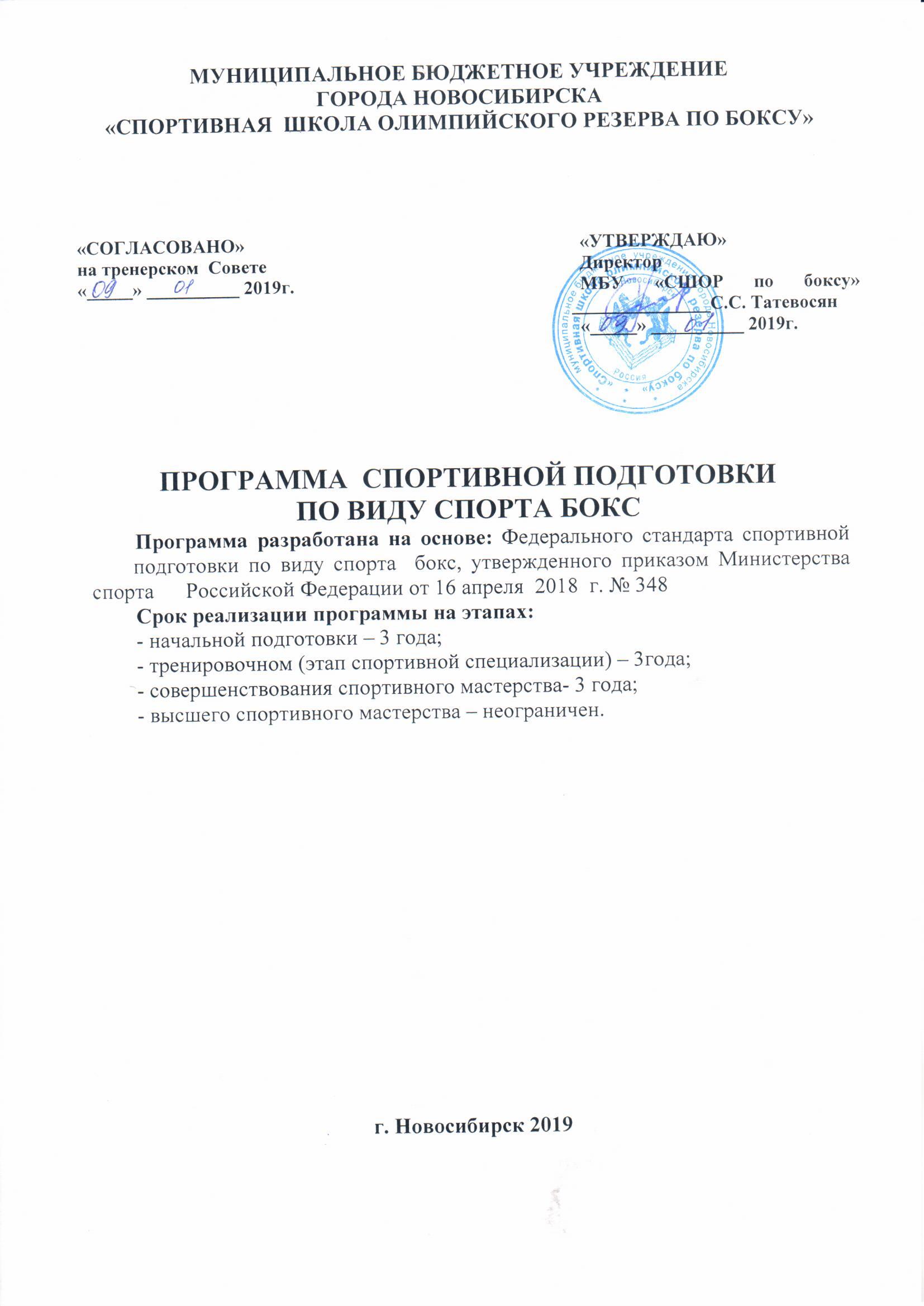 Пояснительная запискаТиповая программа спортивной подготовки по виду спорта «Бокс» для государственных и муниципальных учреждений, осуществляющих спортивную подготовку разработана в соответствии с Федеральным стандартом спортивной подготовки по виду спорта бокс (утвержден приказом Минспорта России от 16 апреля 2018 г. N 348), с учетом основных положений Федерального закона № 329-ФЗ «О физической культуре и спорте в Российской Федерации».Краткая характеристика вида спорта.Бокс является индивидуальным спортивным единоборством, в котором удары в боксе наносятся кулаками. Формула боя на соревнованиях меняется в зависимости от возраста и квалификации боксеров. Официальные соревнования по боксу проводятся в спортивных дисциплинах (весовых категориях) согласно Всероссийскому реестру видов спорта (далее – ВРВС). Система спортивной подготовки в боксе должна обеспечивать комплексное решение специальных для данного вида спорта задач: развитие разносторонних навыков в мгновенной оценке пространственных, временных характеристик и градаций усилий, выработку четкой ответной реакции и точности координированных движений в условиях их вариативного применения и сложной обстановки.  	Специфика организации тренировочного процесса. Структура системы многолетней подготовки. Основные задачи этапа начальной подготовки - вовлечение максимального числа лиц в систему спортивной подготовки по боксу, направленную на гармоническое развитие физических качеств, общей физической подготовки и изучение базовой техники бокса, волевых и морально-этических качеств личности, формирования потребности к занятиям спортом и ведению здорового образа жизни. В тренировочных группах задачи подготовки отвечают основным требованиям формирования спортивного мастерства боксеров, к которым относятся - состояние здоровья, дальнейшее развитие физических качеств, функциональной подготовленности, совершенствование технико-тактического арсенала, воспитание специальных психических качеств и приобретение соревновательного опыта с целью повышения спортивных результатов. Основные задачи групп спортивного совершенствования. Перед спортивными школами, деятельность которых направлена на развитие спорта высших достижений, на этапах спортивного совершенствования и высшего спортивного мастерства ставится задача привлечения к специализированной спортивной подготовке перспективных спортсменов для достижения ими высоких и стабильных результатов посредством комплексного совершенствования всех сторон мастерства спортсмена, позволяющих войти в состав сборных команд России. Цель многолетней подготовки юных спортсменов в СШОР являетсявоспитание спортсменов высокой квалификации, потенциального резерва сборной команды области, страны. Достижение указанной цели зависит: - от оптимального уровня исходных данных спортсменов	- от уровня квалификации и профессиональной подготовленности тренерского состава; - наличия современной материально-технической базы; - от качества организации тренировочного и соревновательного процессов; - от использования новейших научно-исследовательских и научно-методических данных. Подготовка спортсменов высшей квалификации рассматривается как многолетний процесс единства тренировки, соревновательной практики, восстановительных мероприятий. Основными задачами спортивной подготовки являются: - привлечение максимального количества лиц к занятиям спортом; - обеспечение всестороннего физического, умственного и психического развития детей; - подготовка спортсменов высокой квалификации - резерва сборной команды России. Программа определяет основные направления и условия спортивной подготовки боксеров в период обучения и прохождения спортивной подготовки в СШОР и является основным документом, регламентирующим процесс спортивной подготовки по виду спорта. Реализация Программы рассчитана на весь период подготовки спортсмена, начиная с этапа начальной спортивной подготовки, заканчивая этапом высшего спортивного мастерства и ставит конечной целью подготовку боксеров высокой квалификации, резерва сборных команд Российской Федерации. Программа содержит следующие разделы: - пояснительная записка; - нормативная часть; - методическая часть; - система контроля и зачѐтные требования; - перечень информационного обеспечения; - план спортивных мероприятий. В качестве основных, при разработке Программы, использованы следующие принципы и подходы: - программно-целевой подход к организации спортивной подготовки; - индивидуализация спортивной подготовки; - единство общей и специальной спортивной подготовки; - непрерывность и цикличность процесса подготовки; - единство постепенности увеличения нагрузки и тенденции к максимальным нагрузкам; - единство и взаимосвязь структуры соревновательной деятельности и структуры подготовленности; - единство и взаимосвязь тренировочного процесса и соревновательной деятельности с вне тренировочными факторами.Программа содержит научно обоснованные рекомендации по построению, содержанию и организации тренировочного процесса по виду спорта бокс на различных этапах многолетней подготовки. Программный материал объединен в целостную систему многолетней спортивной подготовки и предполагает решение следующих основных задач: - содействие гармоничному физическому развитию, разносторонней физической подготовленности и укреплению здоровья занимающихся видом спорта; - подготовка боксеров высокой квалификации, резерва сборной команды Российской Федерации; - воспитание волевых, смелых, дисциплинированных, обладающих высоким уровнем социальной активности и ответственности молодых спортсменов. При разработке Программы использованы нормативные требования по физической и спортивно-технической подготовке спортсменов, полученные на основе научно-методических материалов и рекомендаций последних лет по подготовке спортивного резерва.I. Нормативная часть Программы.1.1. Нормативные требования к продолжительности этапов спортивной подготовки, минимальному возрасту лиц для зачисления на этапы спортивной подготовки и минимальному количеству лиц, проходящих спортивную подготовку в группах на этапах спортивной подготовки по виду спорта бокс представлены в таблице 1. Таблица 1 ПРОДОЛЖИТЕЛЬНОСТЬЭТАПОВ СПОРТИВНОЙ ПОДГОТОВКИ,  ВОЗРАСТ ЛИЦДЛЯ ЗАЧИСЛЕНИЯ НА ЭТАПЫ СПОРТИВНОЙ ПОДГОТОВКИ ИКОЛИЧЕСТВО ЛИЦ, ПРОХОДЯЩИХ СПОРТИВНУЮ ПОДГОТОВКУ В ГРУППАХНА ЭТАПАХ СПОРТИВНОЙ ПОДГОТОВКИ ПО ВИДУ СПОРТА БОКСЗачисление на указанные этапы спортивной подготовки и перевод лиц, проходящих спортивную подготовку, на следующий этап производится с учѐтом результатов спортивной подготовки, которые должны соответствовать требованиям, установленным Федеральным стандартом спортивной подготовки по виду спорта бокс. 1.2. Режимы тренировочной работы. Организация тренировочного процесса осуществляется в течение учебного года. Построение спортивной подготовки зависит от календаря спортивных соревнований, периодизации спортивной подготовки. Тренировочный процесс осуществляется в соответствии с годовым тренировочным планом, рассчитанным на 52 недели. Физические нагрузки в отношении лиц, проходящих спортивную подготовку, назначаются тренером-преподавателем, тренерами с учетом возраста, пола и  состояния здоровья таких лиц и в соответствии с нормативами физической подготовки и иными спортивными нормативами, предусмотренными Федеральными стандартами спортивной подготовки. Основными формами спортивной подготовки по боксу являются: - групповые и индивидуальные тренировочные и теоретические занятия; - работа по индивидуальным планам; - тренировочные сборы; - участие в спортивных соревнованиях и мероприятиях; - инструкторская и судейская практика; - медико-восстановительные мероприятия; - тестирование и контроль. Соотношение объемов тренировочного процесса по видам спортивной подготовки на этапах спортивной подготовки по виду спорта бокс представлено в таблице 2. Таблица 2СООТНОШЕНИЕОБЪЕМОВ ТРЕНИРОВОЧНОГО ПРОЦЕССА ПО ВИДАМ ПОДГОТОВКИНА ЭТАПАХ СПОРТИВНОЙ ПОДГОТОВКИ ПО ВИДУ СПОРТА БОКСПредельные тренировочные нагрузки спортсменов боксеров на этапах спортивной подготовки приведены в таблице 3.Таблица 3НОРМАТИВЫ МАКСИМАЛЬНОГО ОБЪЕМА ТРЕНИРОВОЧНОЙ НАГРУЗКИПримерные годовые планы распределения часов на этапах спортивной подготовки приведены  в таблицах 4,5.6,7 Таблица  4Примерный годовой план распределения  часов для этапа НП 1  года обучения – 6 часовТаблица  5Примерный годовой план распределения  часов для групп НП 2-3 годов обучения – 9 часов       	  На тренировочном этапе (этапе спортивной специализации) годичный цикл подготовки включает подготовительный, соревновательный и переходный периоды. Для спортсменов до 2-х лет обучения  главное внимание по прежнему должно уделяться  разносторонней физической подготовке, дальнейшее расширение арсенала  технико-тактических навыков и приемов. При планировании годичных циклов для спортсменов при обучении свыше 2-х лет  в подготовительном периоде  средствами ОФП решаются задачи дальнейшего повышения уровня разносторонней физической и функциональной подготовленности и на этой базе – повышения уровня специальной физической работоспособности. Продолжительность подготовительного периода 6 – 9 недель. Этот период подразделяется на два этапа – общей подготовке и специальной подготовки. Распределение тренировочных средств осуществляется с помощью недельных микроциклов. В них предусматривается определенная последовательность и повторяемость занятий разной направленности и нагрузки. На первом этапе подготовительного периода ставятся задачи повышения уровня общей физической подготовке, развития силы, быстроты выносливости, пополнения двигательных навыков в помещениях по рингу и в школе бокса. Для данного этапа характерен достаточно большой объем тренировочной нагрузки.      	На втором этапе продолжается развитие физических качеств, совершенствование техники, изучаются элементы тактики, организуются учебные, учебно-тренировочные и контрольные спарринги. Большое внимание уделяется развитию моральных и волевых качеств.      	В соревновательном периоде основная задача – участие в подводящих, контрольных и основных соревнованиях. Успешный результат в соревнованиях обеспечивает стабильно высоким уровнем общей и специальной подготовленности занимающихся, поэтому соотношение средств подготовки должно адекватно соответствовать значимости соревнования Таблица  6Примерный годовой план распределения часов для тренировочного этапа (этапа спортивной специализации) подготовки 1-2 годов обучения – 12 часов  Таблица  7				 Примерный годовой план распределения часов для  тренировочного (этапа спортивной специализации) 3 года   обучения – 18 часов На этапе ССМ и ВСМ  процесс спортивной подготовки направлен на адаптацию организма спортсменов к максимальным тренировочным нагрузкам в соответствии с индивидуальной соревновательной практикой. Совершенствование технико-тактического мастерства осуществляется в режимах, максимально отвечающих требованиям соревновательной деятельности.    	Средства ОФП используются не только в целях совершенствования общей физической подготовки, но и  в большей мере, как восстановительные или стимулирующие восстановительные процессы средства подготовки в периоды острых тренировочных нагрузок или соревнований.                                                      Таблица 8Примерный годовой план распределения часов для групп ССМ  3 года обучения -28 часовТаблица  9Примерный годовой план распределения часов для групп ВСМ  возраст  без ограничений - 32 часа 1.3. Требования к участию в спортивных соревнованиях лиц, проходящих спортивную подготовку: - соответствие возраста и пола участника положению (регламенту) об официальных спортивных соревнованиях и правилам вида спорта бокс; - соответствие уровня спортивной квалификации участника положению (регламенту) об официальных спортивных соревнованиях согласно Единой всероссийской спортивной классификации и правилам вида спорта бокс; - выполнение плана спортивной подготовки; - прохождение предварительного соревновательного отбора; - наличие соответствующего медицинского заключения о допуске к участию в спортивных соревнованиях; - соблюдение общероссийских антидопинговых правил и антидопинговых правил, утвержденных международными антидопинговыми организациями. Планируемые показатели соревновательной деятельности по виду спорта бокс представлены в таблице 10.Таблица 10 ПЛАНИРУЕМЫЕ ПОКАЗАТЕЛИСОРЕВНОВАТЕЛЬНОЙ ДЕЯТЕЛЬНОСТИ ПО ВИДУ СПОРТА БОКС1.4. Требования к экипировке, спортивному инвентарю и оборудованию по виду спорта бокс приведены в таблицах 11,12. Таблица 11ОБОРУДОВАНИЕ И СПОРТИВНЫЙ ИНВЕНТАРЬ,НЕОБХОДИМЫЕ ДЛЯ ПРОХОЖДЕНИЯ СПОРТИВНОЙ ПОДГОТОВКИТаблица 121.5. Организация процесса спортивной подготовки. На основании нормативной части программы в спортивном учреждении разрабатываются планы подготовки спортивных групп и отдельных спортсменов с учетом имеющихся условий. Утверждение планов подготовки проводится на основании решения тренерского совета директором спортивной школы. В основу комплектования групп положена научно обоснованная система многолетней подготовки с учетом возрастных закономерностей становления спортивного мастерства (выполнение норматива мастера спорта России, среднего стажа занятий и возраста занимающихся). Увеличение недельной учебно-тренировочной нагрузки и перевод учащихся в следующие группы обучения обуславливаются стажем занятий, выполнением контрольных нормативов по общей и специальной физической подготовке, уровнем спортивных результатов. Возраст учащихся определяется годом рождения и является минимальным для зачисления в учебные группы. Допускается превышение указанного возраста не более чем на два года. Установленная недельная тренировочная нагрузка является максимальной. Количество установленных в отделении учебных групп является минимальным. На период тренировочных сборов, оздоровительно-спортивного лагеря наполняемость  групп и режим тренировочной работы устанавливаются в соответствии с наполняемостью и режимами работы специализированных классов. В зависимости от уровня спортивной подготовленности спортсменов разрешается сокращение недельной нагрузки, но не более чем на 25%. При разработке примерного  плана для отделений бокса учитывался режим тренировочной работы в неделю для различных  групп с расчетом 46 недель занятий непосредственно в условиях 12 спортивной школы и дополнительно 6 недель для тренировки в спортивно-оздоровительном лагере и по индивидуальным планам спортсменов на период их активного отдыха. Для спортсменов групп спортивного совершенствования  план годичного цикла подготовки может отличаться от рекомендуемого распределения времени по разделам подготовки. В этом случае при составлении индивидуального плана необходимо учитывать уровень развития и степень реализации индивидуальных возможностей спортсмена, его сильные и слабые стороны подготовленности. Индивидуальное планирование многолетней подготовки осуществляется на основе следующих методические положений: - строгая преемственность задач, средств и методов тренировки детей, подростков, юниоров и взрослых спортсменов; - неуклонное возрастание объема средств общей и специальной физической подготовки, соотношение между которыми постепенно изменяется - из года в год увеличивается удельный вес объема СФП (по отношению к общему объему тренировочных нагрузок) и, соответственно, уменьшается удельный вес средств ОФП; - непрерывное совершенствование спортивной техники; - неуклонное соблюдение принципа постепенности применения тренировочных и соревновательных нагрузок в процессе многолетней тренировки юных спортсменов; - правильное планирование тренировочных и соревновательных нагрузок, принимая во внимание периоды полового созревания; - осуществление как одновременного развития физических качеств спортсменов на всех этапах многолетней подготовки, так и преимущественного развития отдельных физических качеств в наиболее благоприятные возрастные периоды. II. Методическая часть ПрограммыМноголетнюю подготовку от новичка до чемпиона целесообразно рассматривать как единый процесс, подчиняющийся определенным закономерностям, как сложную специфическую систему со свойственными ей особенностями с учетом возрастных возможностей юных спортсменов. Весь процесс многолетних занятий избранным видом спорта включает практически не обозримое множество переменных. Каждый этап многолетней тренировки отражает своеобразие общих условий жизни и деятельности спортсмена в различные периоды жизненного пути (общей нагрузки в периоды обучения в школе, трудовой деятельности, службы в армии и т.д.). Разумеется, в процессе всех лет занятий задачи, тренировочные средства и методы претерпевают значительные изменения. Спортивная тренировка юных спортсменов, в отличие от тренировки взрослых, имеет рад методических и организационных особенностей: - тренировочные занятия с юными спортсменами не должны быть ориентированы на достижение в первые годы занятий высокого спортивного    результата (на этапах начальной подготовки и начальной спортивной специализации); - тренировочные и соревновательные нагрузки должны соответствоватьфункциональным возможностям растущего организма; - в процессе всех лет занятий необходимо соблюдать рациональный режим, обеспечить гигиену быта, хорошую организацию врачебно-педагогического контроля за состоянием здоровья, подготовленностью занимающихся и их физическим развитием; - надежной основой успеха юных спортсменов в избранном виде спорта является приобретенный фонд умений и навыков, всестороннее развитие физических качеств, решение функциональных возможностей организма; - с возрастом и подготовленностью юных спортсменов постепенно уменьшается удельный вес общей физической подготовки и возрастает вес специальной подготовки.  Из года в год неуклонно увеличивается рост общего объема тренировочной нагрузки; - необходимо учитывать особенности построения школьного учебного процесса в планировании спортивной тренировки. 2.1. Методические рекомендации по организации спортивной подготовки и деятельности на этапах спортивной подготовки. Система спортивной подготовки представляет собой организацию регулярных тренировочных занятий и соревнований. На протяжении многих лет тренировок юные спортсмены должны овладеть техникой и тактикой, приобрести опыт и специальные знания, улучшить моральные и волевые качества. Этап начальной подготовки (НП).Основные задачи и результаты на этапе: - формирование устойчивого интереса к занятиям спортом; - формирование широкого круга двигательных умений и навыков; - освоение основ техники по виду спорта бокс; - всестороннее гармоничное развитие физических качеств; - укрепление здоровья спортсменов; - отбор перспективных юных спортсменов для дальнейших занятий по виду спорта бокс. Основная цель тренировки: утверждение в выборе спортивной специализации бокс и овладение основами техники. Факторы, ограничивающие нагрузку: - недостаточная адаптация к физическим нагрузкам; - возрастные особенности физического развития; - недостаточный общий объем двигательных умений. Основные средства: подвижные игры и игровые упражнения; общеразвивающие упражнения; элементы акробатики и самостраховки (кувырки, кульбиты, повороты и др.); всевозможные прыжки и прыжковые упражнения; метание (легкоатлетических снарядов, набивных, теннисных мячей и др.); скоростно-силовые упражнения (отдельные и в виде комплексов); гимнастические упражнений для силовой и скоростно-силовой подготовки; введение в школу техники бокса; комплексы упражнений для индивидуальных тренировок (задание на дом). Основные методы выполнения упражнений: игровой; повторный; равномерный; круговой; контрольный; соревновательный. Основные направления тренировки. Как известно, одним из реальных путей достижения высоких спортивных показателей считалась ранняя специализация, т.е. попытка с первых шагов определить специализацию спортсмена и организовать подготовку к ней. В отдельных случаях такой подход может дать положительные результаты. Однако это приводило иногда к тому, что юные спортсмены достигали высоких показателей, правда, при слабом общем физическом развитии, а затем, как правило, первоначальный быстрый рост спортивно-технических результатов сменялся застоем. Это заставило тренеров, врачей, физиологов и ученых пересмотреть свое отношение к ранней, узкой специализации и отдать предпочтение многообразной разносторонней подготовке юных спортсменов. Этап НП один из наиболее важных, поскольку именно на этом этапе закладывается основа дальнейшего овладения спортивным мастерством в избранном виде. Однако здесь, как ни на каком другом этапе подготовки, имеется опасность перегрузки еще неокрепшего детского организма. Дело в том, что у детей этого возраста существует отставание в развитии отдельных вегетативных функций организма. В последние годы становится все больше приверженцев той точки зрения, что уже на этапе НП, наряду с применением различных видов спорта, подвижных и спортивных игр, следует включать в программу занятий комплексы специально-подготовительных упражнений, близких по структуре к избранному виду спорта. Причем воздействие этих упражнений должно быть направлено на дальнейшее развитие физических качеств, необходимых для эффективных занятий боксом. Известно, что на этапе начальных занятий спортом целесообразно выдвигать на первый план разностороннюю физическую подготовку и целенаправленно развивать физические качества путем специально подобранных комплексов упражнений и игр (в виде тренировочных заданий) с учетом подготовки спортсмена. Тем самым достигается единство общей и специальной подготовки. Многие физические качества детей наиболее устойчиво проявляются (с точки зрения прогноза) у мальчиков 11-13 лет, у девочек - 10-12 лет. Этот возраст как раз и приходится на этап НП. А в следующей возрастной группе (подростковой) все виды прогноза затруднены. Значит, если тренер не увидит самого важного до 13 лет, то не увидит и в 17-18 лет. На этапе НП нецелесообразно учитывать периоды тренировки (подготовительный, соревновательный и т.д.), так как сам этап начальной подготовки является своеобразным подготовительным периодом в общей цепи многолетней подготовки спортсмена. Особенности обучения. Двигательные навыки у юных спортсменов должны формироваться параллельно с развитием физических качеств, необходимых для достижения успеха в избранном виде спорта. С самого начала занятий необходимо юным спортсменам овладевать основами техники  целостного упражнения, а не отдельных его частей. Обучение основам техники целесообразно проводить в облегченных условиях. Одной из задач занятий на первом году является овладение основами техники избранного вида спорта. При этом процесс обучения должен проходить концентрированно, без больших пауз, т.е. перерыв между занятиями не должен превышать трех дней. Всего на обучение каждому техническому действию или их комплексу нужно отдавать 15-25 занятий (30-35 минут в каждом). Эффективность обучения упражнениям находится в прямой зависимости от уровня развития физических качеств детей и подростков. Применение на начальном этапе занятий спортом в значительном объеме упражнений скоростно-силового характера, направленных на развитие быстроты и силы, способствует более успешному формированию и закреплению двигательных навыков. Игровая форма выполнения упражнений соответствует возрастным особенностям детей и позволяет успешно осуществлять начальную спортивную подготовку юных спортсменов (специализированные игровые методы обучения представлены ниже). Методика контроля. Контроль на этапе НП используется для оценки степени достижения цели и решения поставленных задач. Он должен быть комплексным, проводиться регулярно и своевременно, основываться на объективных и количественных критериях. Контроль эффективности технической подготовки осуществляется тренером. Контроль за эффективностью физической подготовки проверяется с помощью специальных контрольно-переводных нормативов по годам обучения, которые представлены тестами, характеризующими уровень развития физических качеств. При планировании контрольных испытаний по физической и специальной физической подготовке рекомендуется следующий порядок: в первый день - испытания на скорость, во второй - на силу и выносливость. Особое внимание уделяют соблюдению одинаковых условий в контроле. Имеются в виду время дня, приема пищи, предшествующая нагрузка, погода, разминка и т.д. Контрольные испытания лучше всего проводить в торжественной соревновательной обстановке. Врачебный контроль за юными спортсменами предусматривает: - углубленное медицинское обследование (2 раза в год); - медицинское обследование перед соревнованиями; - врачебно-педагогические наблюдения в процессе тренировочных занятий; - санитарно-гигиенический контроль за режимом дня, местами тренировок и соревнований, одеждой и обувью; - контроль за выполнением юными спортсменами рекомендаций врача по состоянию здоровья, режиму тренировок и отдыха. Врачебный контроль предусматривает главное и принципиальное положение - допуск к тренировкам и соревнованиям здоровых детей. Участие в соревнованиях. Невозможно достигнуть в будущем высоких стабильных результатов, редко выступая на соревнованиях. На этапе НП значительно увеличивается число соревновательных упражнений.  Особое преимущество отдается игровым соревновательным методам. На первых этапах НП рекомендуется использование контрольных соревнований в виде контрольно-педагогических экзаменов. Так как учащиеся не выступают в официальных соревнованиях, первый опыт соревновательной практики формируется в стенах школы. Программа соревнований, их периодичность, возраст участников должны строго соответствовать действующим правилам соревнований и доступным нормам нагрузок. Юных спортсменов в соревнованиях нужно нацеливать на демонстрацию социально-ценностных качеств личности, мужества, инициативы, смелости, коллективизма, дружелюбия по отношению к товарищам и уважения к ним, стойкости в поединке с противником. Тренировочный этапОсновные задачи и планируемые результаты на этапе: - общая и специальная физическая, техническая, тактическая и психологическая подготовка; - приобретение опыта и стабильность выступления на официальных спортивных соревнованиях по виду спорта бокс; - формирование спортивной мотивации; - укрепление здоровья спортсменов. Основная цель тренировки: углубленное овладение технико-тактическим арсеналом бокса. Факторы, ограничивающие нагрузку: - функциональные особенности организма подростков в связи с половым созреванием; - диспропорции в развитии тела и сердечно-сосудистой системы; - неравномерность в росте и развитии силы. Основные средства тренировки: общеразвивающие упражнения; комплексы специально подготовленных упражнений; всевозможные прыжки и прыжковые упражнения; комплексы специальных упражнений из арсенала бокса; упражнения со штангой (вес штанги 30-70°/) от собственного веса); подвижные и спортивные игры; упражнения локального воздействия (на тренировочных устройствах и тренажерах); изометрические упражнения. Методы выполнения упражнений: повторный; переменный; повторно-переменный; круговой; игровой; контрольный; соревновательный. Основные направления тренировки. Этап углубленной спортивной подготовки является базовым для окончательного выбора будущей специализации. Поэтому физическая подготовка на этом этапе становится более целенаправленной. Перед специалистами встает задача правильного подбора соответствующих тренировочных средств с учетом избранного вида спорта. Тренировочный этап характеризуется неуклонным повышением объема и интенсивности тренировочных нагрузок, более специализированной работой в избранном виде спорта. В этом случае средства тренировки имеют сходство по форме и характеру выполнения с основными упражнениям. Значительно увеличивается удельный вес специальной физической,  технической и тактической подготовки. Тренировочный процесс приобретает черты углубленной спортивной специализации. К специальной подготовке целесообразно приступать с 13-15 лет. Специальная подготовка в избранном виде должна проводиться постепенно. В этом возрасте спортсмену нужно чаще выступать в контрольных прикидках и соревнованиях. На данном этапе в большей степени увеличивается объем средств скоростно-силовой подготовки и специальной выносливости. Развивать скоростно-силовые качества различных мышечных групп целесообразно путем локального воздействия, т.е. применяя в тренировочном процессе специально подобранные комплексы или тренажерные устройства. Последние позволяют моделировать необходимые сочетания режимов работы мышц в условиях сопряженного развития физических качеств и совершенствования спортивной техники. Кроме того, упражнения на тренажерах дают возможность целенаправленно воздействовать на отдельные мышцы и мышечные группы. Специальные тренировочные устройства и тренажеры имеют следующие преимущества перед традиционными средствами (штанга, гири, гантели): - позволяют учитывать индивидуальные особенности спортсмена; - по сравнению с упражнениями со штангой исключают отрицательные воздействия на опорно-двигательный аппарат; - локально воздействуют на различные группы мышц, в том числе и на те, которые в процессе тренировки имеют меньшие возможности для совершенствования; - способствуют четкому программированию структуры движений, а также характера и величины специфической нагрузки; - позволяют выполнять движения при различных режимах работы мышц; - помогают проводить занятия на высоком эмоциональном уровне. Применяя тренажерные устройства, следует учитывать: величину отягощения; интенсивность выполнения упражнений; количество повторений в каждом подходе; интервалы отдыха между упражнениями. Обучение и совершенствование техники бокса. При планировании учебных занятий необходимо соблюдать принцип концентрированного распределения материала, так как длительные перерывы в занятиях нежелательны. При обучении следует учитывать, что темпы овладения отдельными элементами двигательных действий неодинаковы. Больше времени следует отводить на разучивание тех элементов целостного действия, которые выполняются труднее. Приступая к освоению нового материала, необходимо знать, какие основные ошибки могут появиться в обучении и как их исправлять. Методика контроля. Как и на всех этапах подготовки, контроль должен быть комплексным. Система контроля на  тренировочном этапе должна быть тесно связана с системой планирования процесса подготовки юных спортсменов. Она включает основные виды контроля: текущий, этапный и в условиях соревнований. В процессе тренировок рекомендуются следующие формы контроля: самоконтроль юных спортсменов за частотой пульса в покое, качество сна, аппетит, вес тела, общее самочувствие. Педагогический контроль применяется для текущего, этапного и соревновательного контроля. Определяется эффективность технической, физической, тактической и интегральной подготовленности юных боксеров. Проводятся педагогические наблюдения, контрольно-педагогические испытания, на основе контрольно-переводных нормативов и обязательных программ. Медицинский контроль применяется для профилактики заболеваний и лечения спортсменов. Участие в соревнованиях зависит от уровня подготовленности юного спортсмена, календаря соревнований, выполнения разрядных требований и т.д. В соревновательных поединках необходимо вырабатывать у юных боксеров оптимизм к трудностям соревновательных условий и способность не преувеличивать эти трудности. Основной задачей соревновательной практики следует считать умение реализовать свои двигательные навыки и функциональные возможности в сложных условиях соревновательного противоборства. Этапы совершенствования спортивного мастерства (ССМ) и высшего спортивного мастерства (ВСМ) Задачи и планируемые результаты на этапах: - повышение функциональных возможностей организма спортсменов; - совершенствование общих и специальных физических качеств, технической, тактической и психологической подготовки; - стабильность демонстрации высоких спортивных результатов на региональных и всероссийских официальных спортивных соревнованиях; - поддержание высокого уровня спортивной мотивации; - сохранение здоровья спортсменов. - достижение результатов уровня спортивных сборных команд Российской Федерации; - повышение стабильности демонстрации высоких спортивных результатов во всероссийских и международных официальных спортивных соревнованиях. На этапе подготовки в группах ССМ рассматриваются пути максимальной реализации возможностей организма спортсмена и его двигательного потенциала. В основе формирования задач на этапе ССМ: выведение спортсмена на высокий уровень спортивных достижений с учетом его индивидуальных особенностей. Преимущественная направленность тренировочного процесса: - совершенствование техники бокса и специальных физических качеств; - повышение технической и тактической подготовленности; - освоение необходимых тренировочных нагрузок; - совершенствование соревновательного опыта и психической подготовленности; -достижение спортивных результатов на уровне КМС, МС и МСМК. Этап ССМ и высшего спортивного мастерства характерен определенными зонами становления мастерства: зону первых больших успехов (выполнение норматива мастера спорта), участие в международных спортивных соревнованиях; зону достижения оптимальных возможностей (выход на уровень лучших спортсменов мира, участие на чемпионатах Европы, мира, Олимпийских играх); зону поддержания высших спортивных результатов. Поэтому особое внимание в процессе ССМ следует уделять подготовке к соревнованиям и успешному участию в них. Специализированную направленность приобретают тренировки, в которых используется весь комплекс эффективных средств, методов и организационных форм тренировки с целью достижения наивысших результатов в соревнованиях. Тренировочный процесс должен максимально индивидуализироваться и строиться с учетом особенностей соревновательной деятельности спортсменов. Особое внимание при совершенствовании технико-тактической подготовленности также уделяется индивидуализации и повышению надежности реализации техники в экстремальных условиях соревновательных поединков. Методы контроля. С ростом спортивного мастерства увеличивается и значимость организации системы комплексного контроля за уровнем подготовленности боксеров и их адаптации к тренировочным и соревновательным нагрузкам. Комплексный контроль реализуется в ходе тестирования или процедуры измерения результатов в тесте. В подготовке квалифицированных спортсменов выделяется три формы контроля: оперативный, текущий и этапный. Оперативный контроль используется непосредственно в тренировочном занятии и направлен на оценку реакций на тренировочные или соревновательные нагрузки, качество выполнения технических действий и их комбинаций, настрой и поведение спортсмена в различных условиях тренировочной и соревновательной деятельности. Текущий контроль направлен на изучение следовых явлений после выполнения нагрузок различной направленности, усвоения или совершенствования технико-тактических навыков в ходе тренировочных или соревновательных микроциклов. Этапный контроль связан с продолжительными циклами тренировки - периодами, этапами макроцикла - и направлен на комплексное определение итогов конкретного этапа, выраженных результатами соревнований и показателями тестов, отражающих общий уровень различных сторон подготовленности спортсмена. 2.2. Организация планирования спортивной подготовки по виду спорта бокс.Современное представление о планировании годичных циклов подготовки связано с ее определенной структурой, в которой выделяют: микроциклы, мезоциклы и макроциклы. Микроциклом тренировки называют совокупность нескольких тренировочных занятий, которые вместе с восстановительными днями составляют относительно законченный повторяющийся фрагмент общей конструкции тренировочного процесса. Как правило, длительность микроцикла составляет одну неделю (7 дней). В практике отдельных видов спорта встречаются от 4-х до 9-ти различных типов микроциклов: втягивающий, базовый (обще-подготовительный), контрольно-подготовительные (модельный и специально-подготовительный), подводящий, восстановительный и соревновательный.  В спортивных единоборствах по направленности тренировочных воздействий принято выделять шесть блоков построения недельных микроциклов: развивающий физический (РФ); развивающий технический (РТ); контрольный (К); подводящий (П); соревновательный (С) и восстановительный (В). Следует отметить, что условные обозначения микроциклов применяются для удобства планирования подготовки к соревнованиям. Основными внешними признаками микроциклов является наличие двух фаз - стимуляционной (кумуляционной) и восстановительной (разгрузка и отдых). Успех планирования годичного цикла подготовки зависит от рациональной последовательности микроциклов разной направленности, разного объема и интенсивности. Мезоцикл - это структура средних циклов тренировки, включающих относительно законченный по воздействию ряд микроциклов. В практике средний цикл тренировки содержит от 2-х до 6-ти микроциклов. Мезоструктура подготовки представляет собой относительно целый законченный этап тренировочного процесса, задачами которого является решение определенных промежуточных задач подготовки. Внешними признаками мезоцикла являются повторное воспроизведение ряда микроциклов (обычно однородных) в единой последовательности (как правило в подготовительном периоде), либо чередование различных микроциклов в определенной последовательности (как правило в соревновательном периоде). Макроцикл тренировки предполагает три последовательных фазы -приобретения, сохранения (относительной стабилизации) и некоторой утраты спортивной формы. Построение макроцикла основывается на периодизации круглогодичной тренировки. В спортивных единоборствах и боксе в частности следует говорить об однонаправленном построении тренировки внутри каждого макроцикла, несмотря на два, три или более соревновательных периода. Необходимость индивидуального подхода к структуре спортивной тренировки в годичном цикле предполагает один или несколько макроциклов, в зависимости от календаря соревнований. На этапах НП периодизация учебного процесса носит условный характер, так как основное внимание уделяется разносторонней физической и функциональной подготовке. На этих этапах подготовки исключительно важное значение имеет обучение детей технике выполнения физических упражнений. Формирование двигательных навыков и умений создаст необходимую предпосылку для дальнейшего совершенствования двигательного анализатора. Важно стремиться к тому, чтобы юный спортсмен с самого начала овладевал основами техники выполнения целостных упражнений, а не их отдельных элементов. Такой подход к обучению двигательным действиям позволит эффективно подойти к пониманию и изучению технико-тактического арсенала бокса. На тренировочном этапе годичный цикл подготовки включает подготовительный, соревновательный и переходный периоды. Для спортсменов до 2-х лет обучения главное внимание по-прежнему должно уделяться разносторонней физической подготовке, повышению уровня функциональных возможностей, дальнейшее расширение арсенала технико-тактических навыков и приемов. При планировании годичных циклов для спортсменов при обучении свыше 2-х лет в подготовительном периоде средствами ОФП решаются задачи дальнейшего повышения уровня разносторонней физической и функциональной подготовленности и на этой базе - повышение уровня специальной физической работоспособности. Продолжительность подготовительного периода - 6-9 недель. Этот период подразделяется на два этапа - общей подготовки и специальной подготовки. Распределение тренировочных средств осуществляется с помощью недельных микроциклов. В них предусматривается определенная последовательность и повторяемость занятий разной направленности и нагрузки. На первом этапе подготовительного периода ставятся задачи повышения уровня общей физической подготовки, развития силы, быстроты, выносливости, пополнения двигательных навыков в перемещениях по рингу и в школе бокса. Для данного этапа характерен достаточно большой объем тренировочной нагрузки. На втором этапе продолжается развитие физических качеств, совершенствование техники, изучаются элементы тактики, организуются учебные, учебно-тренировочные и контрольные спарринги. Большое внимание уделяется развитию моральных и волевых качеств. В соревновательном периоде основная задача - участие в подводящих, контрольных и основных соревнованиях. Успешный результат в соревнованиях обеспечивается стабильно высоким уровнем общей и специальной подготовленности учащихся, поэтому соотношение средств подготовки должно адекватно соответствовать значимости соревнования. На этапе ССМ процесс спортивной тренировки направлен на адаптацию организма спортсменов к максимальным тренировочным нагрузкам в соответствии с индивидуальной соревновательной практикой. Совершенствование технико-тактического мастерства осуществляется в режимах, максимально отвечающих требованиям соревновательной деятельности. Средства ОФП используются не только в целях совершенствования общей физической подготовки, но и, в большей мере, как восстановительные или стимулирующие восстановительные процессы средства подготовки в периоды острых тренировочных нагрузок или соревнований. Рекомендуемые объемы тренировочных и соревновательных нагрузок на этапах спортивной подготовки по виду спорта бокс указаны в разделе I «Нормативная часть Программы» (таблицы: 2, 3, 10). Рекомендуемый план тренировочных сборов по виду бокс, приведен в таблице 13.Таблица 13 ПЕРЕЧЕНЬ ТРЕНИРОВОЧНЫХ СБОРОВ2.3. Теоретическая подготовка боксеров. Теоретическая подготовка имеет немаловажное значение в подготовке спортсменов. Главная ее задача состоит в том, чтобы научить боксера осмысливать и анализировать действия как свои, так и соперника: не механически выполнять указания тренера, а творчески подходить к ним. Начинающих боксеров необходимо приучить посещать соревнования, изучать техническую и тактическую подготовленность соперников, следить за действиями судей, их реакцией на действия боксеров в атаке и в защите, их перемещениях по рингу, просматривать фильмы, видеофильмы и спортивные репортажи по боксу. Теоретическая подготовка проводится в форме бесед, лекций и непосредственно в тренировке. Она органически связана с физической, технико-тактической, моральной и волевой подготовкой как элемент практических знаний. Боксер, как и любой другой спортсмен, должен обладать высокими моральными и волевыми качествами, быть достойным гражданином России, с честью представлять свою спортивную школу, клуб, свой город, страну на соревнованиях любого ранга. Воспитание морально-волевых качеств начинается с первых шагов, когда в секции, в школе нужно научиться подчинять свои интересы общественным, выполнять все требования тренера, болеть душой за честь коллектива. Необходимо воспитать у юных боксеров правильное, уважительное отношение к товарищам по спортивной школе, к соперникам, к тренеру, к судьям, к зрителям. На этапе НП необходимо ознакомить учащихся с правилами гигиены, спортивной дисциплины и соблюдением чистоты в спортивном сооружении. Большое внимание необходимо уделять рассказам о традициях «рукопашного боя», его истории и предназначению. Причем, в группах НП знакомство детей с особенностями спортивного единоборства проводится непосредственно перед занятиями или в ходе разучивания каких-либо двигательных действий, обращая их внимание на то, что данный удар или комбинацию ударов лучше всех выполнял такой-то известный спортсмен. Основное внимание при построении бесед и рассказов направлено на то, чтобы привить детям гордость за выбранный вид спорта и желание добиться высоких спортивных результатов. На тренировочном этапе учебный теоретический материал распространяется на весь период обучения. Знакомство с требованиями спортивных занятий проводится в виде бесед перед началом тренировочных занятий. Темами таких бесед, в зависимости от возраста, должны стать история физической культуры в целом, история бокса и философские аспекты спортивного противоборства, методические особенности построения тренировочного процесса и закономерности подготовки к соревнованиям и т.д. В теоретической подготовке этих групп необходимо большое внимание уделять системе контроля и самоконтроля за уровнем различных сторон подготовленности и состоянием здоровья. Желательно познакомить юных спортсменов с принципами ведения спортивного дневника, личными картами тренировочных заданий и планами построения тренировочных циклов. 2.4. Программный материал для практических занятий. Примерные схемы недельных микроциклов для тренировочных этапов: Развивающий физический микроцикл (РФ). Задачи микроцикла: повышение уровня общей физической подготовленности, развитие специальной силы, быстроты, выносливости; изучение и совершенствование техники бокса, уделяя основное внимание комбинациям технических действий. Развивающий технический микроцикл ГРТ). Задачи микроцикла: продолжение развития физических и специальных качеств, совершенствование техники бокса в условиях отработки и в учебных спаррингах. Контрольный недельный микроцикл (К). Задачи микроцикла: контроль функциональной подготовленности и надежности выполнения технико-тактических действий в соревновательных режимах. Технико-тактическая подготовка. Учебный план занятий с боксерами-новичками на 1-й и 2-й год I раздел. Изучение и совершенствование боевой стойки и передвижений, изучение прямых ударов левой и правой в голову и защиты от них. Применение изученного материала в условных и вольных боях. При изучении учебного материала этого раздела основное внимание уделяется стабильности и правильности боевой стойки, а также правильности нанесения прямых ударов в голову, причем удары должны выполняться как на месте, так и в движении одиночными и слитными шагами в различных направлениях. Изучение тактики на этом ограничивается маскировкой начала удара, нанесением обманных ударов в голову, а также неожиданными чередованиями атак, уходов и контратак. На освоение учебного материала I раздела отводится 4 месяца с сентября по декабрь. В период зимних каникул (январь) лучшие боксеры проводят первый бой. II раздел. Изучение и совершенствование прямых ударов в туловище (одиночных, двойных и серий) и защит от них. Дальнейшее совершенствование прямых ударов в голову (особенно двойных ударов и серий) и защит от них. Применение изучаемого материала в условных и вольных боях. При освоении учебного материала этого раздела особое внимание уделяется качеству боевой стойки, так как наклоны туловища при выполнении ударов в туловище могут вызвать ее ухудшение. Изучая тактику ведения боя прямыми ударами в голову и в туловище, следует особое внимание обратить на то обстоятельство, что обманные удары в голову дают возможность наносить неожиданные удары в туловище и наоборот. Кроме того, необходимо научить боксеров пользоваться такими тактическими приемами, как смена цели при нанесении серии ударов (серия начинается ударами в голову и заканчивается ударов в туловище и наоборот), рекомендуется принять такой тактический прием, как чередование последнего удара, т.е. боксер, атакуя или контратакуя, сериями ударов должен заканчивать серию каждый раз другим ударом. На освоение учебного материала II раздела отводится примерно 4 месяца: февраль - май. В конце первого года обучения боксеры принимают участие в классификационных соревнованиях, где проводят 1-2 боя (на летних каникулах). III раздел. Изучение и совершенствование боковых ударов в голову и защита от них. Применение боковых ударов в голову в условных и вольных боях. Совершенствование одиночных, двойных серий прямых ударов в, голову и в туловище. Изучение серий из прямых и боковых ударов. Применение изученного материала в условных и вольных боях. При изучении боковых ударов в голову особое внимание следует обратить на положение кулака в момент нанесения удара, так как при неправильном положении кулака неизбежно возникнут травмы. При изучении боковых ударов появляется необходимость наносить боковой удар левой в голову с шагом правой вперед с переносом веса тела на правую ногу. После выполнения этого удара рекомендуется сразу же выполнять прямой удар в голову с шагом левой вперед. Изучая тактику ведения боя, на этом этапе следует особое внимание обратить на маскировку боковых ударов, а также на разнообразие контрударов после нанесения противником боковых ударов левой и правой рукой в голову. На изучение материала этого раздела отводится примерно 4 месяца: сентябрь -декабрь. После этого проводится 6-8 тренировочных уроков, и боксеры участвуют в классификационных соревнованиях, где проводят 1-2 боя (на зимних каникулах). IV раздел. Изучение коротких ударов снизу в туловище. Короткие удары снизу в туловище и простейшие соединения их с боковыми ударами в голову. Применение коротких ударов на ближней дистанции в условных боях. Совершенствование техники и тактики боя на средней и дальней дистанций в условных и вольных боях.  Освоение элементов боя на ближней дистанции боя, а также простейшие подготовительные движения для ближнего боя. Например, уклон влево или вправо с приседанием для нанесения боковых ударов в голову, приседание и поворот туловища направо для нанесения удара снизу правой рукой в голову или в туловище или бокового удара правой в голову, приседание и поворот туловища налево для нанесения удара снизу левой рукой в голову и туловище или бокового удара левой в голову.Тактика ближнего боя на втором году обучения не изучается. Изучению элементов ближнего боя отводится около 2-х месяцев (апрель - май). Причем, элементы ближнего боя занимают 20-30% времени основной части урока. Остальное время отводится совершенствованию техники и тактики ведения боя на дальней и средней дистанциях. Если в вольных боях при сближении занимающиеся будут использовать изученные короткие удары, не следует им это запрещать. Однако рекомендовать применять их до тех пор, пока не изучены входы в ближний бой, не следует. После изучения коротких ударов с занимающимися проводят 6-8 тренировочных уроков, после чего боксеры участвуют в классификационных соревнованиях, где проводят 1-2 боя. После этого (в конце июня и в июле) проводятся занятия по общей и специальной физической подготовке, а также по дополнительным видам спорта. Лучше эти занятия проводить в условиях спортивного лагеря. На август планируется отдых. В конце 2-годичного цикла обучения планируется выполнение II-III разрядов (в зависимости от индивидуальных способностей и усвоения предложенного материала). Наиболее талантливые боксеры, успешно прошедшие цикл обучения первых 2-х лет и удачно выступавшие в классификационных соревнованиях, рекомендуются для продолжения занятий боксом в группах спортивного совершенствования. 2.5. Инструкторская и судейская практика Бокс как спортивная дисциплина представляет собой систематизированный курс теории и практики, базирующийся на научных основах физического воспитания. Инструкторская и судейская практика являются продолжением учебно-тренировочного процесса боксеров, способствуют овладению практическими навыками в преподавании и судействе бокса. Инструкторская практика. В основе инструкторских занятий лежит принятая методика обучения боксу. Поочередно выполняя роль инструктора, боксеры учатся последовательно и систематически изучать атакующие и защитные действия. Инструктор обязан правильно назвать это действие в соответствии с терминологией бокса, правильно показать его, дать тактическое обоснование, обратить внимание занимающихся на важнейшие элементы действия и методы его разучивания. Инструктор должен правильно подавать команду для исполнения действия, уметь находить и исправлять ошибки, рационально дозировать нагрузку в процессе совершенствования действия. Инструкторские занятия наиболее эффективны, когда боксеры имеют уже необходимое представление о методике обучения, а также правильно выработанные и прочно усвоенные технические навыки. Рекомендуется участие инструктора в качестве секунданта у боксера-новичка на соревновании типа «открытый ринг». Судейская практика дает возможность боксерам получить квалификацию судьи по боксу. В возрасте 14-16 лет прошедшим специальную теоретическую и практическую подготовку при условии регулярного участия в судействе соревнований присваивается судейская квалификация «Юный судья». Теоретическая подготовка по судейству осуществляется на специальных занятиях (семинарах); судейскую практику спортсмены получают на официальных соревнованиях типа «открытый ринг». Чтобы предупредить ошибочные решения, рядом с судьей-стажером в качестве консультанта должен находиться квалифицированный судья. Судейская категория присваивается лицам по достижении 16 лет, проявившим знания и умения в судействе, активно и систематически участвовавшим в соревнованиях на судейских должностях на соревнованиях районного, городского и областного масштабов. 2.6. Требования к технике безопасности в условиях тренировочных занятий и соревнований. Меры безопасности и предупреждения травматизма. В любой деятельности существуют определенные правила для ее успешного выполнения, которые необходимо соблюдать. В спортивной деятельности есть свои меры безопасности, которые зависят от вида спорта и условий, где эта деятельность выполняется. Общие меры безопасности: - не начинать тренировку без предварительной подготовки к ней (подготовка всего организма либо определенных его частей); - внимательно осмотреть место и условия, где будет проходить тренировка, и если есть помехи - устранить их; - изучить упражнение, соразмерить его со своими возможностями, и если возможности намного отстают, то лучше выбрать полегче упражнение, чтобы выполнить его на высоком уровне; - контролировать свои действия на всем протяжении спортивной деятельности, особенно, когда начинает наступать утомление и когда разучиваются новые, сложные по технике упражнения. Говоря о профилактике травматизма, следует отметить, что травмы в основном появляются из-за беспечности самих занимающихся, но есть и моменты, которые надо обязательно учитывать. Существует несколько групп причин возникновения травм, знание которых позволяет провести соответствующие меры профилактики: - Неправильная методика проведения занятий, несоблюдение принципов последовательности и постепенности в увеличении нагрузок и сложности упражнений, недостаточный учет возрастных и половых особенностей, несоблюдение принципа индивидуализации, недостаточное или полное отсутствие страховки, слабая подготовка организма к предстоящей деятельности и т. п. - Недочеты в организации занятий, перегрузка мест занятий, встречное движение, слишком большое количество занимающихся в одной группе, проведение занятий без преподавателя и т. п. - Неудовлетворительное состояние мест занятий, оборудования, инвентаря, одежды и обуви спортсменов. - Неблагоприятные метеорологические условия (сильный дождь и ветер, снегопад, очень высокая или низкая температура воздуха). - Нарушение правил врачебного контроля, допуск к занятиям без разрешения врача, неправильное распределение по группам без учета возраста, пола, физической подготовленности, преждевременное начало занятий после травмы, болезни или длительного перерыва, несоблюдение правил личной гигиены. - Нарушение спортсменами дисциплины и установленных правил во время тренировок и соревнований. Создание оптимальных условий для проведения тренировочного процесса и соревнований, постоянный контроль со стороны тренера и самоконтроль, соблюдение всех правил и дисциплины на занятиях является основой для занятий спортом без травм и других нарушений в жизнедеятельности спортсменов. К занятиям допускаются обучающиеся, прошедшие инструктаж по охране труда, медицинский осмотр и не имеющие противопоказаний по состоянию здоровья. При проведении занятий необходимо соблюдать правила поведения, расписание  занятий, установленные режимы тренировки и отдыха, правила личной гигиены. При несчастном случае пострадавший или очевидец несчастного случая обязан немедленно сообщить тренеру. При неисправности спортивного инвентаря прекратить занятия и сообщить об этом тренеру. С занимающимися, допустившим невыполнение или нарушение инструкции по охране труда, проводится внеплановый инструктаж по технике безопасности. ТРЕБОВАНИЯ БЕЗОПАСНОСТИ ПЕРЕД НАЧАЛОМ ЗАНЯТИЙ: - надеть спортивную форму в соответствии с условиями занятия и погодными условиями; - провести разминку. ТРЕБОВАНИЯ БЕЗОПАСНОСТИ ВО ВРЕМЯ ЗАНЯТИЙ: - четко выполнять все требования и распоряжения тренера; - выходить на спортивную площадку только с разрешения тренера. ТРЕБОВАНИЯ БЕЗОПАСНОСТИ В АВАРИЙНЫХ СИТУАЦИЯХ: - при плохом самочувствии прекратить занятия и сообщить об этом тренеру; - при получении травмы немедленно оказать первую помощь пострадавшему, сообщить об этом тренеру, при необходимости отправить пострадавшего в ближайшее лечебное учреждение. ТРЕБОВАНИЯ БЕЗОПАСНОСТИ ПО ОКОНЧАНИИ ЗАНЯТИЙ: - снять спортивную форму и обувь; - принять душ или тщательно вымыть лицо и руки мылом; - убрать спортивный инвентарь и форму в отведенное для хранения место. 2.7. Требования к кадрам организаций, осуществляющих спортивную подготовку.        Уровень квалификации лиц, осуществляющих спортивную подготовку, должен соответствовать требованиям, определенным Единым квалификационным справочником должностей руководителей, специалистов и служащих, раздел «Квалификационные характеристики должностей работников в области физической культуры и спорта», утвержденным приказом Минздравсоцразвития России от 15.08.2011 № 916н (Зарегистрирован Минюстом России 14.10.2011, регистрационный № 22054) (далее – ЕКСД), в том числе следующим требованиям: - на этапе начальной подготовки – наличие среднего профессионального образования или высшего профессионального образования без предъявления требований к стажу работы по специальности; - на тренировочном этапе (этапе спортивной специализации) – наличие среднего профессионального образования или высшего профессионального образования и стажа работы по специальности не менее одного года; - на этапах совершенствования спортивного мастерства и высшего спортивного мастерства – наличие высшего профессионального образования и стажа работы по специальности не менее трех лет. Лица, не имеющие специальной подготовки или стажа работы, установленных в разделе «Требования к квалификации» ЕКСД, но обладающие достаточным практическим опытом и выполняющие качественно и в полном объеме возложенные на них должностные обязанности, по рекомендации аттестационной комиссии назначаются на соответствующие должности так же, как и лица, имеющие специальную подготовку и стаж работы. Количественный расчет кадровой потребности осуществляется на основе тарификации тренерского состава, планово-расчетных показателей количества лиц, осуществляющих спортивную подготовку, и режима эксплуатации спортивных сооружений, на которых осуществляется реализация Программы. 2.8. Требования к материально-технической базе и инфраструктуре организаций, осуществляющих спортивную подготовку, и иным условиям: - наличие тренировочного спортивного зала; - наличие тренажерного зала; - допускается наличие игрового зала; - наличие раздевалок, душевых, допускается наличие восстановительного центра; - наличие медицинского кабинета оборудованного в соответствии с приказом Минздравсоцразвития России от 09.08.2010 № 613н «Об утверждении Порядка оказания медицинской помощи при проведении физкультурных и спортивных мероприятий» (зарегистрирован Минюстом России 14.09.2010, регистрационный № 18428); - обеспечение оборудованием и спортивным инвентарем, необходимым для прохождения спортивной подготовки (Раздел I, таблица 5); - обеспечение спортивной экипировкой (Раздел I, таблица 6); - обеспечение проездом к месту проведения спортивных мероприятий и обратно; - обеспечение питанием и проживанием в период проведения спортивных мероприятий за счет средств, выделенных организации на выполнение государственного (муниципального) задания на оказание услуг по спортивной подготовке, либо средств, получаемых по договору оказания услуг по спортивной подготовке; - осуществление медицинского обеспечения лиц, проходящих спортивную подготовку, в том числе организацию систематического медицинского контроля, за счет средств, выделяемых организации, осуществляющей спортивную подготовку, на выполнение государственного (муниципального) задания на оказание услуг по спортивной подготовке либо получаемых по договору об оказании услуг по спортивной подготовке. 2.9. Педагогический и врачебный контроль. В начале и в конце учебного года все спортсмены проходят углубленное медицинское обследование. Основными задачами медицинского обследования в группах начальной подготовки (НП) является контроль за состоянием здоровья, привитие гигиенических навыков и привычки неукоснительно выполнять рекомендации врача. В общем случае углубленное медицинское обследование юных боксеров позволяет установить исходный уровень состояния здоровья, физического развития и функциональной подготовленности. В процессе многолетней подготовки углубленное медицинское обследование должно выявить динамику состояния основных систем организма спортсменов, определить основные компенсаторные факторы и потенциальные возможности их развития средствами тренировочных нагрузок. Таким образом, цель углубленного медицинского обследования - всесторонняя диагностика и оценка уровня здоровья и функционального состояния спортсменов, назначение необходимых лечебно-профилактических, восстановительных и реабилитационных мероприятий. Программа углубленного медицинского обследования: - Комплексная клиническая диагностика. - Оценка уровня здоровья и функционального состояния. - Оценка сердечно-сосудистой системы. - Оценка систем внешнего дыхания и газообмена. - Контроль состояния центральной нервной системы. - Уровень функционирования периферической нервной системы. - Оценка состояния органов чувств. - Состояние вегетативной нервной системы. - Контроль за состоянием нервно-мышечного аппарата спортсменов.  Текущий контроль тренировочного процесса. С целью устранения возможных срывов адаптационных процессов и своевременного назначения необходимых лечебно-профилактических мероприятий, а также для эффективного анализа данных углубленного медицинского обследования, необходимо отслеживать динамику средств и методов тренировочного процесса и контролировать переносимость тренировочных и соревновательных нагрузок в рамках программы текущего обследования (ТО). ТО, на основании которого проводится индивидуальная коррекция тренировочных нагрузок, рекомендуется проводить на всех тренировочных занятиях. В видах спортивных единоборств при проведении ТО рекомендуется регистрировать следующие параметры тренировочного процесса: средства подготовки (общефизическая подготовка - ОФП, специальная физическая подготовка - СФП, специальная подготовка - СП и соревновательная подготовка - СорП); время или объем тренировочного задания, применяемого средства подготовки в минутах; интенсивность тренировочного задания по частоте сердечных сокращений (ЧСС) в минуту. Для контроля за функциональным состоянием юных спортсменов измеряется ЧСС. Она определяется пальпаторно, путем подсчета пульсовых ударов в области лучевой артерии на руке, сонной артерии в области шеи или непосредственно в области сердца. ЧСС считается в течение 10, 15 или 30 с, с последующим пересчетом ударов в минуту. При анализе тренировочных нагрузок определяется их преимущественная направленность по каждому тренировочному заданию. Для оценки адаптации спортсменов к тренировочным нагрузкам рекомендуется процедура исследования физической работоспособности сердечно-сосудистой системы при проведении пробы Руффье-Диксона. Проба проста в проведении и расчете и может быть выполнена тренером перед каждой тренировкой. Процедура тестирования начинается с измерения ЧСС в покое, после 5-минутного отдыха (Р1), в положении сидя. Затем выполняется 30 глубоких приседаний за 45с с выпрямлением рук перед собой. Во время подъема руки опускаются вдоль туловища. Сразу же после окончания 30 приседаний измеряется пульс (Р2) в положении стоя, а после минутного отдыха - в положении сидя (РЗ). Оценка скорости восстановления пульса (индекс Руффье) производится по формуле: R=((Р1+Р2+РЗ)-200)/10. 2.10. Воспитательная работа и психологическая подготовка боксеров.Главной задачей в занятиях с юными спортсменами является воспитание высоких моральных качеств, преданности России, чувства коллективизма, дисциплинированности и трудолюбия. Важную роль в нравственном воспитании юных спортсменов играет непосредственно спортивная деятельность, которая представляет большие возможности для воспитания всех этих качеств. Формирование высокого чувства ответственности перед обществом, гражданской направленности и нравственных качеств личности юных спортсменов должно осуществляться одновременно с развитием его волевых качеств. Понимая психологическую подготовку как воспитательный процесс, направленный на развитие и совершенствование значимых для юных  спортсменов свойств личности путем формирования соответствующей системы отношений. При этом психическая подготовка к продолжительному тренировочному процессу осуществляется за счет непрерывного развития мотивов спортивной деятельности и за счет благоприятных отношений к различным сторонам тренировочного процесса. Психологическая подготовка юных спортсменов к соревнованиям направлена на формирование свойств личности, позволяющих успешно выступать за счет адаптации к конкретным условиям вообще и к специфическим экстремальным условиям соревнований в частности. Психологическая подготовка здесь выступает как воспитательный и самовоспитательный процесс. Центральной фигурой этого процесса является тренер-педагог, который не ограничивает свои воспитательные функции лишь руководством поведения спортсменов во время тренировочных занятий и соревнований. Успешность воспитания юных спортсменов во многом определяется способностью тренера повседневно сочетать задачи спортивной подготовки и общего воспитания. Воспитание дисциплинированности следует начинать с первых занятий. Строгое соблюдение правил тренировки и участия в соревнованиях, четкое исполнение указаний тренера, отличное поведение на тренировочных занятиях, в школе и дома - на все это должен постоянно обращать внимание тренер. Важно с самого начала спортивных занятий воспитывать спортивное трудолюбие и способность преодолевать специфические трудности, что достигается, прежде всего, систематическим выполнением тренировочных заданий. На конкретных примерах нужно убеждать юного спортсмена, что успех в современном спорте зависит от трудолюбия. В процессе занятий с юными спортсменами важное значение приобретает интеллектуальное воспитание, основными задачами которого являются: овладение учащимися специальными знаниями в области спортивной тренировки, гигиены и других дисциплин. Для таких современных единоборств, как бокс, характерен очень высокий уровень тренировочных и соревновательных нагрузок. Пройти очень жесткий отбор на всех этапах подготовки может лишь спортсмен, обладающий хорошим здоровьем и умеющий предельно мобилизовать свои возможности в случае необходимости. Это возможно лишь при высокой мотивации достижения результата. Напомним, что мотив - это побуждение к деятельности, связанное с удовлетворением определенных потребностей. Потребность - состояние человека, в котором выражена его зависимость от определенных условий существования. Высочайшая мотивация достижений, определяемая как желание добиться результата, мобилизует возможности спортсмена, вскрывает творческий потенциал, заставляет его искать и находить интереснейшие варианты поведения, дает чувство меры, ответственности и все необходимое для высокого результата, если не сразу, то по истечении определенного времени. Спортсмен внутренне преображается, становится достойным рекордных высот, проявляет лучшие качества. Конечно, в данном случае речь идет о желании достичь победы, оставаясь в рамках правил и высоких нравственных идеалов.  Степень мобилизации возможностей спортсмена является важнейшим показателем его желания решить поставленную задачу и, соответственно, влияя на это желание (мотивацию), можно увеличить степень мобилизации соответствующих возможностей. Чем больше человек хочет достичь определенного результата, тем больше усилий он способен приложить к его достижению. В практике бокса задача мотивации решается двумя путями: отбором спортсменов с высоким уровнем мотивации и повышением ее уровня за счет поощрений (моральных и материальных), наказаний, убеждений, принуждений и т.д. Оптимальным при этом может считаться тот вариант, при котором мотивация спортсмена, имеющая исходно высокие значения, повышается за счет специальных воздействий. Средства и методы психологической подготовки По содержанию средства и методы делятся на следующие группы: - психолого-педагогические - убеждающие, направляющие, двигательные, поведенческо-организующие, социально-организующие; - психологические - сугесстивные, ментальные, социально-игровые; - психофизиологические - аппаратурные, психофармакологические, дыхательные. По направленности воздействия средства можно подразделить на: - средства, направленные на коррекцию перцептивно-психомоторной сферы; - средства воздействия на интеллектуальную сферу; - средства воздействия на эмоциональную сферу; - средства воздействия на волевую сферу; - воздействия на нравственную сферу. В работе с юными спортсменами устанавливается определенная тенденция в преимуществе тех или иных средств и методов воздействия. К таким методам в условиях детско-юношеской спортивной школы в большей мере относятся методы словесного воздействия (вербальные, образные, вербально-образные). К основным средствам вербального воздействия на психическое состояние юных спортсменов относятся: - Создание психических внутренних опор. Наиболее эффективен этот метод при необходимости создать определенную уверенность в собственных силах при сочетании таких индивидуальных свойств, как сенситивность, неуравновешенность, эмоциональная реактивность, тревожность. Этот метод основывается на создании и формировании уверенности в том, что у юного спортсмена есть выраженные сильные элементы подготовленности (сила, скорость, «коронный удар» и т.д.). Убеждения подкрепляются (тренером) искусственным созданием соответствующих ситуаций в тренировочных занятиях. Созданием «психических внутренних опор», с одной стороны, оптимизируются актуальные и особенно квазистационарные психические состояния, с другой -действительно повышается уровень специальной подготовленности юных спортсменов. - Рационализация - наиболее универсальный метод, применяемый практически к любым спортсменам и на всех этапах подготовки. Наиболее эффективен данный метод при работе с особо мнительными, отличающимися повышенной сенситивностыо и эмоциональной реактивностью. Этот метод наиболее эффективен в микроциклах с экзаменационными испытаниями (прием контрольных нормативов или обязательной программы ТТК), контрольными спаррингами и в условиях соревнований. Заключается этот метод вербального воздействия в рациональном объяснении тренером юному спортсмену (гетерорационализация) некоторых механизмов возникновения неблагоприятных состояний в период, предшествующий какому-то спортивному испытанию. - Сублемация представляет собой искусственное вытеснение одного настроения другим, в большей мере это «работает» при смене задачи тренировки или поединка (изменить целевую установку, например от силового давления на решение выполнения конкретного технического приема). Особенно остро нуждаются в таком вербальном воздействии спортсмены с неуравновешенной нервной системой, мнительные, впечатлительные, не очень уверенные в своих силах. Деактуализация - искусственное занижение силы соперника, с которым решаются задачи тренировочного занятия или встречаются на соревнованиях. Различают прямую дезактуализацию, когда юному спортсмену показывают слабые стороны подготовленности соперника, и косвенную дезактуализацию, когда подчеркиваются и выделяются сильные стороны юного спортсмена, которые косвенно подтверждают относительную «слабость» соперника. Для применения такого вербального воздействия нужен определенный педагогический такт тренера, чтобы не создать завышенный уровень самоуверенности. Наиболее эффективен этот метод по отношению к юным спортсменам со слабой и подвижной нервной системой. Все указанные средства вербального воздействия могут применяться тренером, так как в настоящее время тренер не может уходить от проблем воспитательной работы и психологической подготовки юных спортсменов. Высокий результат в боксе предполагает выполнение самой разнообразной по объему, интенсивности и содержанию работы, направленной на реализацию достигнутого спортсменом потенциала в соревновательных условиях. Они характеризуются активным противодействием противника, угрозой получения сильного удара, травмы, ответственности за результат выступления и т.д. Эффективно действовать в этих условиях, выдерживая колоссальные нагрузки, может лишь индивид, обладающий определенными особенностями психики. Развитие волевых качеств боксера Волевые качества единоборца - настойчивость, инициативность, целеустремленность, выдержка, уверенность в своих силах, смелость и решительность - в основном развиваются непосредственно в учебно-тренировочном процессе, при выполнении различных требований данной спортивной деятельности. Одно из важнейших качеств, обеспечивающих достижение намеченной боксером цели, это настойчивость. Ясное представление цели и желание ее добиться помогает преодолевать трудности тренировки и соревновательных боев. Для развития этого качества необходимо применять в тренировке упражнения с большой интенсивностью, использовать дополнительные раунды в вольных боях и в упражнениях со снарядами, продлевать время раундов, применять «рывки» во время боя с тенью и «спуртовую» работу на снарядах.Для развития инициативности в условном бою рекомендуется требовать, чтобы боксеры вели атакующий бой, прибегали к вызовам на удары и к контратакам и т.д. Полезно использовать вольные бои с различными партнерами по манере ведения боя. Во время выполнения упражнений боксеры должны быть активными, применять множество ложных действий (финтов), развивать атаки, контратаки, не переходя к грубому обмену ударами и др. Целеустремленность можно воспитать при условии, что спортсмен проявляет глубокий интерес к боксу как искусству и личную заинтересованность в спортивных достижениях. Тренер должен обсудить с боксером все положительные и отрицательные стороны его подготовленности; наметить этапы работы над исправлением ошибок и пути совершенствования в технике и тактике. Надо добиваться того, чтобы боксер относился к тренировочным заданиям не как к обязанности, а рассматривал их как источник творческих действий. Он не должен ждать напоминаний тренера, а самостоятельно заниматься подготовкой, подбирая для этого наиболее соответствующие ему упражнения; совершенствовался в излюбленных приемах. Надо все время напоминать боксерам, упражняющимся в парах, в чем лейтмотив действий каждого из них. Причем тренирующиеся обязаны выполнять эти действия в соответствии с поставленной задачей. Например, при целевой установке совершенствоваться в защитах, ни в коем случае не переходя в атакующий бой, надо заставить себя применять разнообразные защитные действия и избегать ударов спарринг-партнера. При отработке средств боя на дальней дистанции надо не задерживаться на средней и ближней дистанциях. Для развития волевого качества выдержки надо постоянно вырабатывать у боксеров умение стойко переносить в боях болевые ощущения, преодолевать неприятные чувства, появляющиеся при максимальных нагрузках и утомлении, при сгонке веса. Во время тренировок необходимо приводить боксерам примеры о том, как выдающиеся мастера советского ринга, скрывая от окружающих плохое самочувствие или полученные ранее повреждения, побеждали сильных противников благодаря выдержке. Уверенность в силах появляется в результате формирования совершенной техники, тактики и высокого уровня физической подготовленности. Например, овладев хорошо несколькими защитами и хотя бы одним излюбленным ударом, боксер начинает верить в свою «неуязвимость» и в возможность в любой момент оказать противнику успешное противодействие. Поражение не должно вызвать у спортсмена большого разочарования, его нужно убедить в том, что если бы он не допустил некоторых ошибок в бою, то, несомненно, победил бы. После поражения следует заставлять боксера встречаться в тренировочных боях с партнерами, обладающими примерно теми же особенностями, что и противник, которому он проиграл бой. Самообладание. В данном случае речь идет о способности не теряться в трудных и неожиданных обстоятельствах, управлять своим поведением, контролировать ситуацию в условиях помех, высокой напряженности психики. Проявлению данной способности помогает наличие плана действий, учет возможных вариантов развития событий, знание закономерностей спорта. Стойкость боксера проявляется в том, насколько он способен выдерживать трудности в ходе занятий данным видом спорта (отрицательные эмоциональные состояния, боль, сильное утомление и др.), не сдаваясь, продолжать следовать избранным путем. Примерами заданий, направленных на совершенствование волевых способностей, может являться введение дополнительных трудностей и помех в тренировки. Например, после достаточно напряженного тренировочного занятия объявляется о дополнительных раундах боя, которые необходимо еще провести. Широко практикуются варианты тренировок с «неудобным» противником, в утяжеленных перчатках, без защитного снаряжения; спарринги в присутствии большого количества зрителей, тотализатора; бой со свежими партнерами и др. Важнейшим средством воспитания способностей к проявлению волевых усилий является выполнение рекордных нагрузок для данного спортсмена. Специальная психологическая подготовка Специальная психологическая подготовка направлена на решение следующих частных задач: - ориентация на те социальные ценности, которые являются ведущими для спортсмена в его соревновательной деятельности вообще, в данном турнире в частности; - формирование у спортсмена психических «внутренних опор», облегчающих преодоление психических барьеров; - преодоление психических барьеров, особенно тех, которые возникают в борьбе с конкретным соперником; - моделирование условий предстоящей борьбы, создание психологической программы действий непосредственно перед соревнованием и ее реализация в ходе турнира. Специальная психологическая подготовка в основном направлена на регуляцию состояния тревожности, которое испытывает боксер перед соревновательным боем. Признаки тревожности перед боем делят на две основных группы: признаки соматической и когнитивной тревожности. Наиболее типичные для первой группы (соматическая тревожность): - ощущение сердцебиения; - сухость во рту; - частая зевота; - неприятные ощущения в желудке, жидкий стул, частые позывы к мочеиспусканию; - влажные ладони и ступни; - изменение голоса (хриплый голос); - дрожание мышц, пальцев рук (тремор); - покраснение кожи, особенно лица (вазомоторика); - ощущение утомления уже в начале разминки. Соматическая тревожность не очень страшна для единоборца и часто снимается хорошей разминкой. Более того, многие спортсмены не могут  эффективно действовать, пока не испытают предстартовую соматическую тревожность.И при ее появлении сразу вспоминают, как успешно действовали именно в таком состоянии. Всегда можно внушить, что соматическая тревожность - хорошая исходная позиция для формирования нужного настроя на победу: без сильного возбуждения на активные действия не настроишься. Другое дело - когнитивная тревожность, т.е. та, которая связана с переработкой информации и решением тактических задач. При таком перенапряжении снижается работоспособность, отсутствует твердая установка на успех. Признаки когнитивной тревожности: - заметная раздражительность по любому поводу, проявляющаяся за один-два дня до турнира; - бессонница, появление в сновидениях сюжетов, связанных с потерей чего-то, сожалением, невыполненным делом; - ощущение неполного отдыха после сна, нередко «тупая» головная боль; - мысли постоянно «перескакивают» с одного объекта на другой; - любимая, привычная спортсмену музыка на этот раз не производит никакого впечатления; - раздражительность в ответ на «ненужные приставания» окружаю¬щих, даже близких друзей; - спонтанная смена чрезмерной говорливости молчаливостью; - спортсмен невнимательно, рассеянно выслушивает наставления тренера перед стартом. В этом случае применяются следующие программы психической регуляции. Программы воздействия на когнитивную (умственную) сферу: - средства целеполагания: постановка целей, при которой спортсмен ориентируется на преодоление прогнозируемых психических барьеров (например, «неудобный» соперник-левша, слишком высокий, с нокаутирующим ударом и т.д.); - организация направленности мыслей в нужное русло, отвлечение сознания от стресс-факторов: мысленное повторение технических приемов, безотносительно к модели предстоящего боя; - аутотренинг как регуляция, которая связана с формированием готовности к единоборству не вообще, а с конкретным соперником. Программы воздействия па физиолого-соматический компонент спортсмена, когда не только регулируется соматическая напряженность, но и создается необходимое состояние готовности к соревновательной деятельности: - варианты психомышечной тренировки, по А.В. Алексееву (1997); - самоконтроль за состоянием мимических мышц; - самоконтроль дыхания. Любая работа такого рода должна основываться на хорошем навыке релаксации, прежде всего мышечной релаксации. Ее назначение состоит в том, чтобы снять эмоциональное и физическое напряжение. Это достигается за счет переключения деятельности нервной системы на восстановление биологического потенциала организма. Исходным пунктом психорегулирующей работы является четкое представление единоборца о себе и своем теле. Зная в подробностях свое тело, четко ощущая функции каждой его части, спортсмен лучше понимает свое «Я» и лучше управляет своим поведением. Активному использованию мимики как средства психической регуляции помогает зеркало. Глядя на себя, можно оценивать все варианты мимики, соответствующей тому или иному настроению (в чем наиболее выразительно проявляется тревога, неуверенность в своих силах, жажда реванша, нетерпеливость и т.д.), и регулировать настроение. Эффект релаксации намного сильнее, если параллельно с формулами психомышечной тренировки используется самоконтроль дыхания. Чем спокойнее и размереннее дыхание (сначала за этим необходимо специально следить, затем такой самоконтроль приходит неосознанно), тем глубже релаксация. Одним из универсальных средств психического воздействия является так называемая пауза психорегуляции. Ее нужно использовать при работе повышенной напряженности, большой длительности и(или) при длительном воздействии монотонных раздражителей (например, тренировки технической направленности). Продолжительность паузы обычно не превышает 5 мин. Она состоит из 4-х частей. 1-я часть паузы посвящается подготовке к последующей релаксации. Она длится 20-30 с и состоит из 3-х видов физических упражнений. Первое - потягивание с подъемом на носки и сильным прогибом туловища назад; второе - статическое напряжение большинства мышечных групп (например, позы участников соревнований по бодибилдингу); третье - расслабление всех мышц. 2-я часть составляет 2-3 мин. Ее задача - добиться состояния релаксации для ускорения восстановительных процессов в организме, а также достичь состояния повышенной внушаемости. Делается это следующим образом. Принимается удобное исходное положение (лежа или сидя) и с помощью формул саморегуляции достигается расслабление. В частности могут быть рекомендованы формулы: «Мышцы расслаблены, я отдыхаю»; «Мышцы рук расслаблены... приятный покой»; «Мышцы ног расслаблены... спокойное, приятное состояние»; «Все тело расслаблено... полный покой и отдых»; «Отдыхают мозг, нервы, мышцы... хороший, приятный отдых». 3-я часть продолжается 1,5-2 мин. Здесь необходимо оптимально настроить и мобилизовать психические и физические возможности. Начинается эта часть формулой: «Я настраиваюсь на следующий этап работы». Затем мысленно проговаривают предстоящее задание, стараясь идеомоторно выполнить наиболее трудные элементы атакующих или защитных действий, 5-6 раз. В 4-й части спортсмен выполняет те элементы задания, которые он сможет сделать без соперника. Таким образом, с помощью пауз психорегуляции можно быстро восстановиться после нагрузок, сформировать оптимальное состояние для выполнения тренировочных заданий, настроиться на их целенаправленное выполнение, совершенствовать навыки саморегуляции. Относительно самостоятельным подвидом психического управления является секундирование - форма вербальных (словесных) воздействий тренера на своего ученика в экстремальных условиях подготовки к бою и в перерывах самого боя. Речь не идет о «подсказках» тренеров во время поединка, которые запрещены правилами соревнований и далеко не всегда приносят пользу спортсмену. Нигде не играет такой роли принцип индивидуального подхода, как при секундировании. Любой тренер знает, что на одного спортсмена надо воздействовать спокойными, убеждающими словами, а на другого - жесткими и категоричными. В первом случае это, как правило, спортсмен с недостаточно выносливой нервной системой, а во втором - типичный представитель сильного типа нервной системы, как называл его И.П. Павлов. Мнительному, тревожному спортсмену в момент секундирования лучше подчеркивать его сильные стороны, а не тревожному, из тех, кого в обиходе называют «толстокожими», - сильные стороны его соперника. Хотя в реальной жизни так не бывает и, подчеркивая, например, сильные стороны спортсмена, тренер обязательно упомянет и о возможностях соперника. Многое зависит от того, считает ли спортсмен своего соперника «удобным» или «неудобным» для него. Именно в этой ситуации убедить спортсмена, что сейчас есть объективные возможности преодолеть «неудобство» соперника, - важнейшая задача секундирования. А также предостеречь о сегодняшней опасности «удобного» соперника. Во всех этих случаях тренер должен использовать возможности «психологических внутренних опор» своего спортсмена. Секундирование обычно начинается за 20-30 мин до начала боя. Как правило, процедура секундирования включает в себя следующие компоненты: - информация о сопернике (если это давно знакомый соперник - о его сегодняшнем состоянии); - анализ опыта удачной и, в меньшей степени, неудачной борьбы с данным соперником в сравнении с сегодняшним состоянием самого спортсмена и соперника; - анализ физического и психического состояния спортсмена с выделением всех нюансов состояния в предстоящем поединке; - рекомендации по наиболее подходящим средствам противодействия данному сопернику; - обсуждение наиболее вероятного течения поединка и тактики поведения при тех или иных вероятных его изменениях; - формирование эмоционально окрашенного отношения к сопернику и к предстоящему поединку; - внушение отношения к предстоящему поединку как таковому, который должен безусловно завершиться успешно; - формирование состояния психической готовности к поединку. Секундирования перед боем и в перерывах между раундами боя различаются весьма существенно. Ведь при секундировании во время перерыва важными становятся задачи изменить психическое состояние спортсмена, а если оно отвечает поставленным задачам, надо создать условия, чтобы оно не ухудшилось в последующем. Важно подсказать спортсмену, какие тактические задачи он решал успешно, а какие требуют коррекции, какие замыслы соперника пока распознать не удалось. Необходим хладнокровный анализ допущенных ошибок с указанием реальных путей исправления ситуации. Как бы то ни было, гораздо чаще эффект дают внушения: «Так держать!» (даже если не все получается удачно), чем «Поменяй свои действия на противоположные». Смена тактики - психологически очень трудное действие. А вот коррекция тактики в рамках избранной с самого начала линии - это более реально. Часто тренер говорит: «Лучше будет, если теперь ты сам начнешь атаковать». Спортсмен начинает новый раунд непродуманными атаками и постоянно наталкивается на контратаки соперника. Другое дело, когда заранее было решено перейти во втором раунде к более активным атакующим действиям. Тогда в голове спортсмена сформировалась соответствующая модель поведения, которую вполне психологически реально реализовать. Самое главное: спортсмену необходимо внушить, что все-таки в целом он действовал неплохо, но необходимы те или иные конкретные коррекции, которые ведут к реальному результату. Что касается категоричности внушении во время перерыва, то это еще в большей степени зависит от индивидуальных особенностей, чем при секундировании перед поединком. И не только от индивидуальных особенностей спортсмена, но и тренера. От иного тренера спортсмен просто не может не ожидать самых категоричных суждений в перерыве неудачно складывающего поединка, например такого: «Если тебе сейчас так плохо - иди и умри в бою, но лицом к противнику!». Будет просто смешно услышать такие слова от одного тренера, а у другого они не только звучат естественно, но и предельно мобилизуют спортсмена. Основной мотив беседы после соревнований (это уже не секундирование в прямом смысле этого слова), естественно, определяется их результатом. Главный мотив таких бесед при успехе: «Не так уж блестяще ты победил. И твои главные победы впереди». При неудаче мотив может быть таким: «Сопернику во многом повезло. Твоя неудача имеет такие конкретные причины... Но жизнь на этом турнире не заканчивается - все впереди!». Специфика средств секундирования определяется громадным числом субъективных и объективных факторов. Личность тренера здесь является едва ли не главным фактором. Главное - его искренность, убежденность в своих словах. И еще один фактор - психическое состояние самого тренера. Перевозбужденный тренер, с трясущимися руками и охрипшим голосом - не лучший секундант. Не зря в боксе некоторые чрезмерно возбудимые тренеры избегают секундировать своим ученикам и просят помочь в этом своих коллег. Но здесь все же лучше самому овладеть приемами психической саморегуляции, потому что никто не заменит личного тренера. 2.11. Восстановительные средства и мероприятия. Величина тренировочных нагрузок и повышение уровня тренированности зависят от темпов восстановительных процессов в организме спортсмена. Средства восстановления подразделяют на три типа: педагогические, медико-биологические и психологические. Факторы педагогического воздействия, обеспечивающие восстановление работоспособности: - Рациональное сочетание тренировочных средств разной направленности. - Правильное сочетание нагрузки и отдыха как в тренировочном занятии, так и в целостном тренировочном процессе. - Введение специальных восстановительных микроциклов и профилактических разгрузок. - Выбор оптимальных интервалов и видов отдыха. - Оптимальное использование средств переключения видов спортивной деятельности. - Полноценные разминки и заключительные части тренировочных занятий. - Использование методов физических упражнений, направленных на стимулирование восстановительных процессов (дыхательные упражнения, упражнения на расслабление и т.д.). - Повышение эмоционального фона тренировочных занятий. - Эффективная индивидуализация тренировочных воздействий и средств восстановления. - Соблюдение режима дня, предусматривающего определенное время для тренировок. Медико-биологические средства восстановления. С ростом объема средств специальной физической подготовки, интенсивности тренировочного процесса, соревновательной практики необходимо увеличивать время, отводимое на восстановление организма юных спортсменов. На УТ этапах при увеличении соревновательных режимов тренировки могут применяться медико-биологические средства восстановления. К медико-биологическим средствам восстановления относятся: витаминизация, физиотерапия, гидротерапия, все виды массажа, русская парная баня или сауна. Перечисленные средства восстановления должны быть назначены и постоянно контролироваться врачом. Психологические методы восстановления. К психологическим средствам восстановления относятся: психорегулирующие тренировки, разнообразный досуг, комфортабельные условия быта; создание положительного эмоционального фона во время отдыха, цветовые и музыкальные воздействия. Положительное влияние на психику и эффективность восстановления оказывают достаточно высокие и значимые для спортсмена промежуточные цели тренировки и точное их достижение. Одним из эффективных методов восстановления является психомышечная тренировка (ПМТ). Проводить ПМТ можно индивидуально и с группой после тренировочного занятия. В учебно-тренировочных группах ПМТ рекомендуется проводить в конце недельного микроцикла, после больших тренировочных нагрузок или в дни учебных и учебно-тренировочных поединков (подробно о методах психологических воздействий смотри в предыдущем разделе). Методические рекомендации. Постоянное применение одного и того же средства восстановления уменьшает восстановительный эффект, так как организм адаптируется к средствам локального воздействия. К средствам общего глобального воздействия (парная баня, сауна в сочетании с водными процедурами, общий ручной массаж, плавание и др.) адаптация организма происходит постепенно. В этой связи использование комплекса, а не отдельных восстановительных средств, дает больший эффект. При составлении восстановительных комплексов следует помнить, что вначале надо применять средства общего глобального воздействия, а затем -локального. При выборе восстановительных средств особое внимание необходимо уделять индивидуальной переносимости тренировочных и соревновательных нагрузок, для этой цели могут служить субъективные ощущения юных спортсменов, а также объективные показатели контроля в тренировочных занятиях, рекомендованные выше. 2.12. Антидопинговые мероприятия. В рамках реализации мер по предотвращению допинга в спорте и борьбе с ним в учреждение спортивной подготовки разрабатывает план антидопинговых мероприятий. Основная цель реализации плана – предотвращение допинга и борьба с ним в среде спортсменов, предотвращение использования спортсменами запрещенных в спорте субстанций и методов. Спортсмен обязан знать нормативные документы: - Международный стандарт ВАДА по тестированию; - Международный стандарт ВАДА «Запрещенный список»; - Международный стандарт ВАДА «Международный стандарт по терапевтическому использованию». Психолого-педагогическая составляющая плана антидопинговых мероприятий направлена на решение следующих задач: - формирование ценностно-мотивационной сферы, в которой допинг как заведомо нечестный способ спортивной победы будет неприемлем; - опровержение стереотипного мнения о повсеместностном распространении допинга в большом спорте и невозможности достижения выдающихся результатов без него, а также о том, что допинг способен заменить тренировочный процесс; - раскрытие перед занимающимися спортом молодыми людьми тех возможностей для роста результатов, которые дают обычные тренировочные средства, а также психологическая подготовка (развитие стрессоустойчивости, волевых качеств); - формирование у профессионально занимающихся спортом молодых людей более широкого взгляда на жизненные и, в частности, профессиональные перспективы, где спорт будет не самоцелью, а лишь одной из ступенек на пути к достижению жизненных успехов; - воспитание ответственности, привычки самостоятельно принимать решения и прогнозировать их возможные последствия, избегание перекладывания ответственности на третьих лиц; - пропаганда принципов фейр-плей, отношения к спорту как к площадке для честной конкуренции и воспитания личностных качеств; - повышение в глазах молодежи ценности здоровья и пропаганда отношения к спорту как к способу его достижения, а не как к площадке для самоутверждения, где нужно побеждать любой ценой. Учет информирования спортсменов с антидопинговыми правилами ведѐтся в журнале регистрации инструктажа по антидопинговым правилам.Таблица 14Примерный план антидопинговых мероприятийIII. Система контроля и зачетные требования. Критерии подготовки лиц, проходящих спортивную подготовку на каждом этапе спортивной подготовки, с учетом возраста и влияния физических качеств и телосложения на результативность по виду спорта бокс приведены в таблице 15,16,17,18Таблица 15НОРМАТИВЫОБЩЕЙ ФИЗИЧЕСКОЙ И СПЕЦИАЛЬНОЙ ФИЗИЧЕСКОЙ ПОДГОТОВКИДЛЯ ЗАЧИСЛЕНИЯ В ГРУППЫ НА ЭТАПЕ НАЧАЛЬНОЙ ПОДГОТОВКИТаблица 16НОРМАТИВЫОБЩЕЙ ФИЗИЧЕСКОЙ И СПЕЦИАЛЬНОЙ ФИЗИЧЕСКОЙ ПОДГОТОВКИДЛЯ ЗАЧИСЛЕНИЯ В ГРУППЫ НА ТРЕНИРОВОЧНОМ ЭТАПЕ(ЭТАПЕ СПОРТИВНОЙ СПЕЦИАЛИЗАЦИИ)Таблица 17ОБЩЕЙ ФИЗИЧЕСКОЙ И СПЕЦИАЛЬНОЙ ФИЗИЧЕСКОЙ ПОДГОТОВКИДЛЯ ЗАЧИСЛЕНИЯ В ГРУППЫ НА ЭТАПЕ СОВЕРШЕНСТВОВАНИЯСПОРТИВНОГО МАСТЕРСТВАТаблица 18     НОРМАТИВЫОБЩЕЙ ФИЗИЧЕСКОЙ И СПЕЦИАЛЬНОЙ ФИЗИЧЕСКОЙ ПОДГОТОВКИДЛЯ ЗАЧИСЛЕНИЯ В ГРУППЫ НА ЭТАПЕ ВЫСШЕГОСПОРТИВНОГО МАСТЕРСТВАV. Перечень информационного обеспечения Программы.Интернет-ресурсы: - Официальный сайт федерации бокса России [Электронный ресурс]. URL: http://www.boxing-fbr.ru/ - Официальный сайт министерства спорта РФ [Электронный ресурс]. URL: http://www.minsport.gov.ru/ - Официальный сайт научно-теоретического журнала «Теория и практика физической культуры [Электронный ресурс]. URL: http://lib.sportedu.ru/press/ Список литературы: Бокс: Примерная программа спортивной подготовки для детско-юношеских спортивных школ, специализированных детско-юношеских школ олимпийского резерва/ А.О. Акопян и др. – М.: Советский спорт, 2005. Бондарчук А.П. Периодизация спортивной тренировки. – Киев: Олимпийская литература, 2005. Горбунов Г.Д. Психопедагогика спорта [Текст] / Г.Д.Горбунов. - 3-е изд., испр. – М.: Советский спорт, 2007.Губа В.П. Резервные возможности спортсменов: монография / В.П.Губа, Н.Н.Чесноков. – М.: Физическая культура, 2008. Курысь В.Н. Основы силовой подготовки юношей. – М.: Советский спорт, 2004. Матвеев Л.П. Общая теория спорта и ее прикладные аспекты [Текст]: учебник для вузов физической культуры / Л.П.Матвеев. - 5-е изд., испр. и доп. – М.: Советский спорт, 2010. Никитушкин В.Г. и др. Организационно-методические основы подготовки спортивного резерва: монография / В.Г.Никитушкин, П.В.Квашук, В.Г.Бауэр. – М.: Советский спорт, 2005. Никифоров Ю.Б., Викторов И.Б. Построение и планирование тренировки в боксе. – М., «Фикультура и спорт», 1978. Огуренков Е.И. Современный бокс. – М.: ФиС, 1996. Платонов В.Н. Система подготовки спортсменов в олимпийском спорте. Общая теория и ее практические приложения [Текст] / В.Н.Платонов. – М.: Советский спорт, 2005. Ростовцев В.Л. Современные технологии спортивных достижений. – М.: «ВНИИФК», 2007. Санников В.А., Абаджян В.А. Техническая подготовка боксера: учебное пособие. – Воронеж: ВГИФК, 2002. Тактическая подготовка спортсменов в единоборствах. Учебное пособие. Г.П. Галочкин, А.К. Ефремов, В.А. Санников/ Воронеж. Гос. арх.-строит. акад. – Воронеж, 1999. Теория и методика физической культуры: учебник для ВУЗов/ под ред. Ю.Ф. Курамшина.- М.: Советский спорт, 2010V. План физкультурных мероприятий и спортивных мероприятий.План физкультурных мероприятий и спортивных мероприятий формируется ежегодно организацией, осуществляющей спортивную подготовку, на основе Единого календарного плана межрегиональных, всероссийских и международных физкультурных мероприятий и спортивных мероприятий, календарных планов физкультурных мероприятий и спортивных мероприятий Министерства спорта Российской Федерации, субъекта, муниципальных образований.  Этапы спортивной       подготовки     Продолжительностьэтапов (в годах)  Возраст  для зачисления     в группы (лет)   Минимальная наполняемость     групп       (человек)   Максимальная наполняемость     групп       (человек)      Этап начальной        подготовки             3                10       12 - 15 НП- 1г.о.-20НП свыше года- 18   Тренировочный         этап (этап          спортивной        специализации)           3                12     10 - 12Т 1-2 – 16Т 3 - 14        Этап         совершенствования      спортивного          мастерства     Без ограничений                15         4 - 710    Этап высшего        спортивного          мастерства      Без ограничений         17         1  - 46Разделы подготовки               Этапы и годы спортивной подготовки                               Этапы и годы спортивной подготовки                               Этапы и годы спортивной подготовки                               Этапы и годы спортивной подготовки                               Этапы и годы спортивной подготовки                               Этапы и годы спортивной подготовки                Разделы подготовки Этап начальной     подготовки     Этап начальной     подготовки      Тренировочный     этап (этап       спортивной     специализации)    Тренировочный     этап (этап       спортивной     специализации)        Этап       совершенствования   спортивного      мастерства       Этап      высшего  спортивногомастерства Разделы подготовки 1 год   Свыше    года      До   двух лет Свыше  двух лет      Этап       совершенствования   спортивного      мастерства       Этап      высшего  спортивногомастерства Общая физическая  подготовка (%)    50 - 64 46 - 60 36 - 46 24 - 30     25 - 33        25 - 32  Специальная       физическая        подготовка (%)    18 - 23 18 - 23 20 - 26 24 - 30     23 - 29        18 - 24  Технико-          тактическая       подготовка (%)    18 - 23 22 - 28 24 - 30 32 - 42     26 - 34        30 - 38  Теоретическая и   психологическая   подготовка (%)     3 - 4   2 - 3   4 - 5   3 - 4       2 - 3          2 - 3   Восстановительные мероприятия (%)      -       -     1 - 2   1 - 2       4 - 5          5 - 6   Инструкторская и  судейская практика(%)                  -       -     1 - 2   1 - 2       2 - 3          2 - 3   Участие в         соревнованиях (%)    -       -     3 - 4   4 - 5       4 - 5          5 - 6   Этапный нормативЭтапы и годы спортивной подготовкиЭтапы и годы спортивной подготовкиЭтапы и годы спортивной подготовкиЭтапы и годы спортивной подготовкиЭтапы и годы спортивной подготовкиЭтапы и годы спортивной подготовкиЭтапный нормативЭтап начальнойподготовкиЭтап начальнойподготовкиТренировочный этап(этап спортивнойспециализации)Тренировочный этап(этап спортивнойспециализации)Этапсовершенст-вованияспортивногомастерстваЭтап высшегоспортивногомастерстваЭтапный нормативдогодасвышегодаДо двухлетСвыше двухлетЭтапсовершенст-вованияспортивногомастерстваЭтап высшегоспортивногомастерстваКоличество часов в неделю6912182832Количество тренировокв неделю457101414Общее количество часовв год31246862493614561664Общее количествотренировок в год208260364520728728Виды подготовки/ месяцыIXXXIXIIIIIIIIIVVVIVIIVIIIВсего Теоретические занятия--111111----6Общая физическая подготовка151516131410151515161717178Специальная физическая подготовка35545564467660Технико-тактическая подготовка25566456665460Восстановительные мероприятия-------------Инструкторская и судейская практика-------------Медицинский контроль2--------2--4Контрольно-переводные испытания2----------24Всего за месяц242527242620272625302929312Всего за год312312312312312312312312312312312312Виды подготовки/ месяцыIXXXIXIIIIIIIIIVVVIVIIVIIIВсего Теоретические занятия1-1-1111----6Общая физическая подготовка202020202015212120242424249Специальная физическая подготовка77767588899990Технико-тактическая подготовка1010101097101010999113Восстановительные мероприятия---1---1----2Инструкторская и судейская практика-------------Медицинский контроль2--------2--4Контрольно-переводные испытания2-------2---4Всего за месяц423738373728404140444242468Всего за год468468468468468468468468468468468468Виды подготовки/ месяцыIXXXIXIIIIIIIIIVVVIVIIVIIIВсего Теоретические занятия22212122222222Общая физическая подготовка262420201818182220222424256Специальная физическая подготовка101214141410121212121010142Технико-тактическая подготовка161616161614161612101012170Восстановительные мероприятия----111111118Инструкторская и судейская практика----1111----4Медицинский контроль2--------2--4Зачетные требования22------4---8Контрольные соревнования2211-1111---10Всего за месяц605853525246515552494749624Всего за год624624624624624624624624624624624624Виды подготовки/ месяцыIXXXIXIIIIIIIIIVVVIVIIVIIIВсего Теоретические занятия43222223111124Общая физическая подготовка242018181820191922282828262Специальная физическая подготовка202224262626242020181818262Технико-тактическая подготовка303232323028323230202228348Восстановительные мероприятия--111111111110Инструкторская и судейская практика--2-2---2---6Медицинский контроль2------2----4Контрольно-переводные испытания23------32--10Контрольные соревнования-22--2112---10Всего за месяц828281797979797881707076936Всего за год936936936936936936936936936936936936Виды подготовки/ месяцыIXXXIXIIIIIIIIIVVVIVIIVIIIВсегоТеоретические занятия64443333332240Общая физическая подготовка323028262430282626222020312Специальная физическая подготовка364040424643444446484848525Технико-тактическая подготовка364040424643444446484848525Восстановительные мероприятия21111222211218Инструкторская и судейская практика----8------816Медицинский контроль2--2--2---2-8Зачетные требования4--2----4-2-12Всего за месяц1181151131191281211231191271221231281456Всего за год145614561456145614561456145614561456145614561456Виды подготовки/ месяцыIXXXIXIIIIIIIIIVVVIVIIVIIIВсегоТеоретические занятия64443333332240Общая физическая подготовка323232323331323232343430386Специальная физическая подготовка4646464848 48484848484850572Технико-тактическая подготовка444444464646484848484850560Восстановительные мероприятия33334333333438Инструкторская и судейская практика-88-88-8---848Медицинский контроль2--2--2---2-8Зачетные требования4--2----4-2-12Всего за месяц1371371371371401391361421381361391441664Всего за год166416641664166416641664166416641664166416641664ВидысоревнованийЭтапы и годы спортивной подготовкиЭтапы и годы спортивной подготовкиЭтапы и годы спортивной подготовкиЭтапы и годы спортивной подготовкиЭтапы и годы спортивной подготовкиЭтапы и годы спортивной подготовкиВидысоревнованийЭтап начальнойподготовкиЭтап начальнойподготовкиТренировочный этап(этап спортивнойспециализации)Тренировочный этап(этап спортивнойспециализации)Этапсовершенст-вованияспортивногомастерстваЭтапвысшегоспортивногомастерстваВидысоревнованийдогодасвышегодаДо двухлетСвышедвух летЭтапсовершенст-вованияспортивногомастерстваЭтапвысшегоспортивногомастерстваКонтрольные--4566Отборочные--1222Основные--1122Главные---111Nп/пНаименованиеЕдиницаизмеренияКоличествоизделийОборудование, спортивный инвентарьОборудование, спортивный инвентарьОборудование, спортивный инвентарьОборудование, спортивный инвентарь1.Груша боксерская набивнаяштук32.Груша боксерская пневматическаяштук33.Мешок боксерскийштук54.Ринг боксерский (6 x 6 м) на помосте(8 x 8 м)комплект15.Перчатки боксерскиепара246.Перчатки боксерские снарядныепара157.Шлем боксерскийштук15Дополнительное и вспомогательное оборудование и спортивный инвентарьДополнительное и вспомогательное оборудование и спортивный инвентарьДополнительное и вспомогательное оборудование и спортивный инвентарьДополнительное и вспомогательное оборудование и спортивный инвентарь8.Гантели массивные (от 1,5 до 6 кг)комплект49.Лапы боксерскиепара310.Мячи набивные (медицинбол) от 1 до 5кгкомплект311.Мат гимнастическийштук412.Мяч баскетбольныйштук213.Мяч теннисныйштук214.Мяч футбольныйштук215.Насос универсальный (для накачиванияспортивных мячей)штук116.Платформа для подвески боксерскихгрушштук317.Скамейка гимнастическаяштук518.Скакалка гимнастическаяштук1519.Стенка гимнастическаяштук620.Штанга тренировочнаякомплект221.Весы до 150 кгштук122.Гонг боксерскийштук123.Секундомерштук224.Стенд информационныйштук125.Табло информационное световоеэлектронноекомплект126.Часы стрелочные информационныештук127.Стеллаж для хранения гантелейштук128.Урна-плевательницаштук229.Зеркало (0,6 x 2 м)комплект630.Гири 16 кг, 24 кг, 32 кгкомплект2    Спортивная экипировка, передаваемая в индивидуальное пользование    Спортивная экипировка, передаваемая в индивидуальное пользование    Спортивная экипировка, передаваемая в индивидуальное пользование    Спортивная экипировка, передаваемая в индивидуальное пользование    Спортивная экипировка, передаваемая в индивидуальное пользование    Спортивная экипировка, передаваемая в индивидуальное пользование    Спортивная экипировка, передаваемая в индивидуальное пользование    Спортивная экипировка, передаваемая в индивидуальное пользование №  п/п    Наименование       спортивной        экипировки     индивидуального     пользования     Единица измеренияРасчетная единица Этапы спортивной подготовкиЭтапы спортивной подготовкиЭтапы спортивной подготовкиЭтапы спортивной подготовки №  п/п    Наименование       спортивной        экипировки     индивидуального     пользования     Единица измеренияРасчетная единица тренировочный     этап (этап      спортивной    пециализации)тренировочный     этап (этап      спортивной    пециализации)этап спортивного совершенствования спортивного мастерства этап спортивного совершенствования спортивного мастерства этап высшего спортивного мастерстваэтап высшего спортивного мастерства №  п/п    Наименование       спортивной        экипировки     индивидуального     пользования     Единица измеренияРасчетная единица коли- чествосрок     эксплуа- тации    (лет)    коли- чествосрок     эксплуа- тации    (лет)    коли- чествосрок     эксплуа- тации    (лет)    1.  Боксерки (обувь   для бокса)          пара    на занимающегося 111120,52.  Боксерская майка    штук    на занимающегося 2120,520,53.  Боксерские трусы    штук    на занимающегося 1110,510,54.  Носки утепленные    пара    на занимающегося 11115.  Футболка          утепленная        (толстовка)         штук    на занимающегося 1111116.  Халат               штук    на занимающегося 12127.  Протектор-бандаж  для паха            штук    на занимающегося 1121218.  Перчатки          боксерские        снарядные           пара    на занимающегося 1110,520,59.  Перчатки          боксерские          пара    на занимающегося 1110,510,510. Эластичные бинты    штук    на занимающегося 20,540,540,511. Капа (зубной      протектор)          штук    на занимающегося 11212112. Шлем боксерский     штук    на занимающегося 111111  N   п/п   Вид тренировочных           сборов         Предельная продолжительность сборов    по этапам спортивной подготовки             (количество дней)           Предельная продолжительность сборов    по этапам спортивной подготовки             (количество дней)           Предельная продолжительность сборов    по этапам спортивной подготовки             (количество дней)           Предельная продолжительность сборов    по этапам спортивной подготовки             (количество дней)           Оптимальное      число       участников      сбора       N   п/п   Вид тренировочных           сборов        Этапы  высшегоспор-  тивногомастер-ства   Этап со-  вершенст- вования   спортив-  ного мас- терства   Трениро-   вочный     этап (этап спортивной специали-  зации)     Этап  на-   чаль- ной   под-  го-   товки  Оптимальное      число       участников      сбора                    1. Тренировочные сборы по подготовке к соревнованиям                             1. Тренировочные сборы по подготовке к соревнованиям                             1. Тренировочные сборы по подготовке к соревнованиям                             1. Тренировочные сборы по подготовке к соревнованиям                             1. Тренировочные сборы по подготовке к соревнованиям                             1. Тренировочные сборы по подготовке к соревнованиям                             1. Тренировочные сборы по подготовке к соревнованиям              1.1.  Тренировочные сборы     по подготовке к        международным         соревнованиям       21       21        18       -    Определяется организацией, осуществляющей  спортивную    подготовку  1.2.  Тренировочные сборы     по подготовке к     чемпионатам, кубкам,   первенствам России    21       18        14       -    Определяется организацией, осуществляющей  спортивную    подготовку  1.3.  Тренировочные сборы     по подготовке к     другим всероссийским     соревнованиям       18       18        14       -    Определяется организацией, осуществляющей  спортивную    подготовку  1.4.  Тренировочные сборы     по подготовке к         официальным          соревнованиям      субъекта Российской        Федерации         14       14        14       -    Определяется организацией, осуществляющей  спортивную    подготовку                         2. Специальные тренировочные сборы                                               2. Специальные тренировочные сборы                                               2. Специальные тренировочные сборы                                               2. Специальные тренировочные сборы                                               2. Специальные тренировочные сборы                                               2. Специальные тренировочные сборы                                               2. Специальные тренировочные сборы                        2.1.  Тренировочные сборы       по общей или          специальной      физической подготовке   18       18        14       -    Не менее 70%   от состава   группы лиц,    проходящих    спортивную  подготовку на  определенном     этапе     2.2.   Восстановительные    тренировочные сборы            До 14 дней                    До 14 дней                    До 14 дней            -     Участники    соревнований 2.3.  Тренировочные сборы     для комплексного        медицинского          обследования      До 5 дней, но не более 2 раз             в год              До 5 дней, но не более 2 раз             в год              До 5 дней, но не более 2 раз             в год               -   В соответствии   с планом    комплексного  медицинского  обследования 2.4.  Тренировочные сборы      в каникулярный            период           -       -      До 21 дня подряд  и не более двух        сборов            в год        До 21 дня подряд  и не более двух        сборов            в год        Не менее 60%   от состава   группы лиц,    проходящих    спортивную  подготовку на  определенном     этапе     2.5. Просмотровые тренировочные сборы для кандидатов на зачисление в образовательные учреждения среднего профессионального образования, осуществляющие деятельность в области физической культуры и спорта --До 60 днейДо 60 днейВ соответствии с правилами приема Содержание мероприятия Форма проведения Сроки реализации мероприятийИнформирование спортсменов о запрещѐнных веществах Лекции, беседы, индивидуальные консультации Устанавливаются в соответствии с графиком Ознакомление с порядком проведения допинг-контроля и антидопинговыми правилами Лекции, беседы, индивидуальные консультации Устанавливаются в соответствии с графиком Ознакомление с правами и обязанностями спортсмена Лекции, беседы, индивидуальные консультации Устанавливаются в соответствии с графиком Повышение осведомлѐнности спортсменов об опасности допинга для здоровья Лекции, беседы, индивидуальные консультации Устанавливаются в соответствии с графиком Контроль знаний антидопинговых правил Опросы и тестирование Устанавливаются в соответствии с графиком Участие в образовательных семинарах Семинары Устанавливаются в соответствии с графиком Формирование критического отношения к допингу Тренинговые программы Устанавливаются в соответствии с графиком   Развиваемое физическое           качество                 Контрольные упражнения (тесты)                 Быстрота                  Бег на 30 м (не более 5,4 с)                  Быстрота                  Бег 100 м (не более 16,0 с)                 Выносливость             Бег 3000 м (не более 15 мин. 00 с)                 Сила            Подтягивание на перекладине (не менее 6 раз)            Сила             Поднос ног к перекладине (не менее 6 раз)              Сила                Жим штанги лежа (весом не менее веса                 собственного тела), кг               Силовая выносливость      Сгибание и разгибание рук в упоре лежа                   (не менее 35 раз)                   Скоростно-силовые              качества            Прыжок в длину с места (не менее 180 см)       Скоростно-силовые              качества                        Толчок ядра 4 кг                      (сильнейшей рукой не менее 6 м,                слабейшей рукой не менее 4 м)           Развиваемое физическое           качество                 Контрольные упражнения (тесты)                 Быстрота                  Бег на 30 м (не более 5,1 с)                  Быстрота                  Бег 100 м (не более 15,8 с)                 Выносливость             Бег 3000 м (не более 14 мин. 40 с)                 Сила            Подтягивание на перекладине (не менее 8 раз)            Сила             Поднос ног к перекладине (не менее 8 раз)              Сила                Жим штанги лежа (весом не менее веса                 собственного тела), кг               Силовая выносливость      Сгибание и разгибание рук в упоре лежа                   (не менее 40 раз)                   Скоростно-силовые              качества            Прыжок в длину с места (не менее 188 см)       Скоростно-силовые              качества                        Толчок ядра 4 кг                     (сильнейшей рукой не менее 6,5 м,               слабейшей рукой не менее 5 м)           Развиваемое физическое           качество                 Контрольные упражнения (тесты)                 Быстрота                  Бег на 30 м (не более 5,0 с)                  Быстрота                  Бег 100 м (не более 15,4 с)                 Выносливость             Бег 3000 м (не более 13 мин. 36 с)                 Сила            Подтягивание на перекладине (не менее 9 раз)            Сила             Поднос ног к перекладине (не менее 9 раз)              Сила                Жим штанги лежа (весом не менее веса                 собственного тела), кг               Силовая выносливость       Сгибание и разгибание рук в упоре лежа                  (не менее 43 раз)                   Скоростно-силовые              качества            Прыжок в длину с места (не менее 190 см)       Скоростно-силовые              качества                        Толчок ядра 4 кг                      (сильнейшей рукой не менее 8 м,                слабейшей рукой не менее 6 м)             Спортивный разряд               Кандидат в мастера спорта            Развиваемое физическое          качество                 Контрольные (тесты) упражнения                 Быстрота                  Бег на 30 м (не более 4,8 с)                  Быстрота                   Бег 100 м (не более 15,0 с)                Выносливость              Бег 3000 м (не более 13 мин. 13 с)                Сила            Подтягивание на перекладине (не менее 12 раз)           Сила             Поднос ног к перекладине (не менее 12 раз)             Сила                Жим штанги лежа (весом не менее веса                   собственного тела), кг              Силовая выносливость       Сгибание и разгибание рук в упоре лежа                    (не менее 48 раз)                   Скоростно-силовые            качества            Прыжок в длину с места (не менее 200 см)        Скоростно-силовые            качества                        Толчок ядра 4 кг                        (сильнейшей рукой не менее 9 м,                 слабейшей рукой не менее 7 м)             Спортивное звание      Мастер спорта России  